Produkt nr 018Instrukcja użytkownikaSystem Obsługi UżytkownikówCzęść zewnętrzna dla Przedsiębiorców Telekomunikacyjnych i Służb AlarmowychSpis treściSpis treści	2SPIS ILUSTRACJI	41	Wstęp	62	Elementy interfejsu użytkownika	62.1	Menu	62.2	Standardowe elementy aplikacji	82.3	Praca z zestawieniami	92.4	Wprowadzanie danych	103	Praca z aplikacją	123.1	Logowanie do Aplikacji	123.2	Baza Wiedzy	143.2.1	Przeglądanie Bazy Wiedzy	143.3	Zasoby	153.3.1	Lista Przedsiębiorców Telekomunikacyjnych	153.3.2	Lista Numerów Rutingowych	173.3.3	Lista zakresów numeracji	183.3.4	Możliwość zamówienia komunikatu E24 / X25	193.4	Komunikaty	203.4.1	Dodanie nowego komunikatu	213.4.2	Edycja komunikatu	223.4.1	Usunięcie komunikatu	243.5	Zgłoszenia	243.5.1	Zgłoszenia	253.5.2	Szczegóły zgłoszenia	253.5.3	Dodanie wiadomości do zgłoszenia	263.5.4	Nowe zgłoszenie	273.6	Wiadomości	293.6.1	Utworzenie nowego wątku	303.6.2	Utworzenie nowej wiadomości w ramach wątku	313.6.3	Podgląd wiadomości	323.6.4	Wyświetlenie listy kto przeczytał wiadomość	333.6.5	Zamknięcie wątku	333.7	Udostępnianie numeracji	333.7.1	Nowe zgłoszenie	353.7.2	Szczegóły sprawy o udostępnianiu	393.7.3	Potwierdzanie / odrzucanie zgłoszonej numeracji	403.8	Raporty	413.8.1	Raporty z danych wsadowych	423.8.2	Statystyka komunikatów NP	463.8.3	Raport o opóźnieniach komunikatów NP	473.8.4	Sprawdzenie stanu Sprawy NP	483.9	Administracja	503.9.1	Zarządzanie użytkownikami	503.9.1.1	Dodanie nowego użytkownika	513.9.1.2	Edycja danych istniejącego użytkownika	513.9.1.3	Usunięcie istniejącego użytkownika	523.9.1.4	Zarządzanie uprawnieniami danego użytkownika	523.9.1.5	Zarządzanie dostępami danego użytkownika	533.9.2	Zarządzanie ustawieniami	543.9.3	Zarządzanie lista kontaktów	543.9.3.1	Dodanie nowego kontaktu	553.9.3.2	Edycja istniejącego kontaktu	553.9.3.3	Usunięcie istniejącego kontaktu	563.9.4	Zestawienie prób logowania	56Rejestr zmian w dokumencie	57SPIS ILUSTRACJIRysunek 1: Zmiana hasła użytkownika	7Rysunek 2: Zmiana danych użytkownika	8Rysunek 3: Logowanie do Aplikacji	12Rysunek 4: Reset hasła	13Rysunek 5: Pierwsze logowanie do Aplikacji	13Rysunek 6: Baza Wiedzy	14Rysunek 7: Baza Wiedzy – chowanie elementów interfejsu użytkownika	14Rysunek 8: Lista przedsiębiorców	16Rysunek 9: Dane kontaktowe użytkowników PT	17Rysunek 10: Lista Numerów Rutingowych	17Rysunek 11: Numeracja przydzielona	18Rysunek 12: Numeracja udostępniana	19Rysunek 13: Zamówienie wysłania komunikatów E24/X25	19Rysunek 14: Zamówienie wysyłki komunikatu E24/X25	19Rysunek 15: Komunikaty na stronie głównej (startowej)	20Rysunek 16: Komunikaty – lista komunikatów	20Rysunek 17: Komunikaty – nowy komunikat	21Rysunek 18: Komunikaty – edycja komunikatu	23Rysunek 19: Strona główna – opublikowany komunikat	23Rysunek 20: Zestawienie złożonych zgłoszeń	25Rysunek 21: Szczegóły zgłoszenia cz.1	26Rysunek 22: Szczegóły zgłoszenia cz.2	26Rysunek 23: Szczegóły zgłoszenia – dodanie wiadomości	27Rysunek 24: Utworzenie nowego zgłoszenia – krok 1	27Rysunek 25: Utworzenie nowego zgłoszenia – krok 2	28Rysunek 26: Wiadomości – lista wątków	30Rysunek 27: Wiadomości – utworzenie nowego wątku	30Rysunek 28: Utworzenie nowe wiadomości	31Rysunek 29: Wiadomości – lista wątków i wiadomości w ramach wątku	32Rysunek 30: Podgląd wiadomości	33Rysunek 31: Wiadomości – lista odbiorców	33Rysunek 32: Zestawienie numeracji	35Rysunek 33: Udostępnianie numeracji – dane podstawowe	36Rysunek 34: Udostępnianie numeracji – zakresy	37Rysunek 35: Udostępnianie numeracji – edycja zakresu	37Rysunek 36: Udostępnianie numeracji – sprawa po udostępnieniu	38Rysunek 37: Udostępnianie numeracji – samodzielne zamknięcie sprawy	38Rysunek 38: Udostępnianie numeracji – udostępniane zakresy numeracji	39Rysunek 39: Udostępnianie numeracji – komunikaty w sprawie	40Rysunek 40 Potwierdzanie / odrzucanie zgłoszenia udostępnienia numeracji	41Rysunek 41: Raport o pobraniach danych wsadowych	42Rysunek 42: Statystyka NP	47Rysunek 43: Opóźnienia NP	48Rysunek 44: Sprawdzenie stanu Sprawy NP	48Rysunek 45: Szczegóły Sprawy NP – część 1	49Rysunek 46: Szczegóły Sprawy NP – część 2	49Rysunek 47: Lista użytkowników	50Rysunek 48: Dodanie nowego użytkownika	51Rysunek 49: Edycja danych użytkownika	52Rysunek 50: Uprawnienia użytkownika	53Rysunek 51: Dostępy użytkownika	54Rysunek 52: Ustawienia sposobu procesowania spraw udostępniania numeracji	54Rysunek 53: Lista kontaktów	55Rysunek 54: Lista kontaktów – dodanie nowego kontaktu	55Rysunek 55: Lista kontaktów – edycja kontaktu	56Rysunek 56: Zestawienie prób logowania	56WstępDokumentacja jest przeznaczona dla użytkowników zewnętrznych Systemu Obsługi Użytkowników, czyli użytkowników Przedsiębiorców Telekomunikacyjnych i użytkowników Służb Alarmowych. Przedstawione są w niej elementy interfejsu użytkownika oraz ogólne zasady pracy z Aplikacją.W ramach Instrukcji zostały użyte następujące skróty:KLPM – kliknięcie lewym przyciskiem myszki PT – Przedsiębiorca TelekomunikacyjnyOperator – Przedsiębiorca TelekomunikacyjnyWażne informacje z punktu widzenia pracy z Aplikacje zostały oznaczone symbolem: 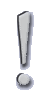 Elementy interfejsu użytkownikaW ramach niniejszego punktu przedstawione zostały elementy interfejsu użytkownika, które występują w wielu miejscach w Aplikacji.MenuDo dyspozycji użytkownika jest stale dostępne menu, umożliwiające szybki dostęp do funkcjonalności Aplikacji: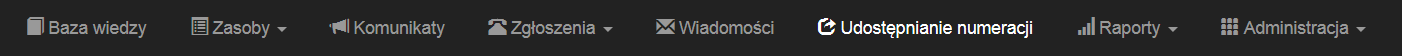 Wygląd menu może ulec zmianie w przypadku zmiany rozmiarów okna przeglądarki internetowej.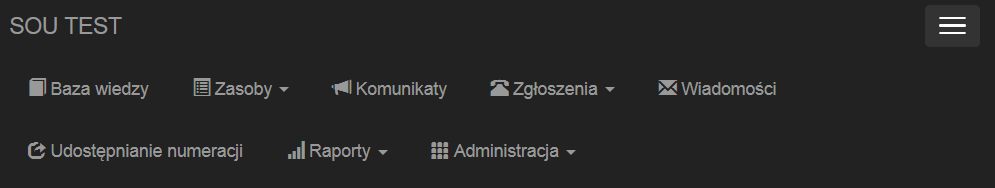 Menu składa się z następujących elementów:Baza WiedzyZasobyKomunikatyZgłoszeniaWiadomościUdostępnianie numeracjiRaportyAdministracja Ponadto dostępna jest informacja jaki użytkownik w ramach jakiego przedsiębiorstwa telekomunikacyjnego (identyfikator) jest zalogowany do Aplikacji. Dla Służb Alarmowych identyfikator nie jest prezentowany. Korzystając z tego menu jest również możliwość wylogowania się z Aplikacji: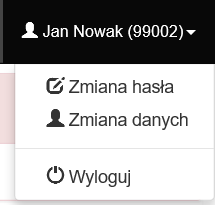 Po wybraniu opcji „Zmiana hasła” użytkownik może zmienić aktualne hasło.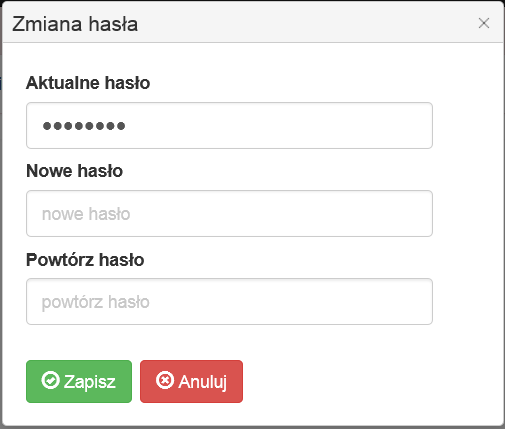 Rysunek 1: Zmiana hasła użytkownikaPo dwukrotnym wprowadzeniu nowego hasła po KLPM na przycisk  następuje zmiana hasła użytkownika na nowo wprowadzone. Nowe hasło musi składać się z 10-12 znaków, zawierać duże i małe litery, cyfry oraz znaki specjalne.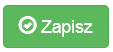 Po wybraniu opcji „Zmiana danych” użytkownik może wprowadzić / zmienić swoje dane:ImięNazwiskoAdres e-mailInformację czy chce otrzymywać notyfikacje na adres e-mail (check-box)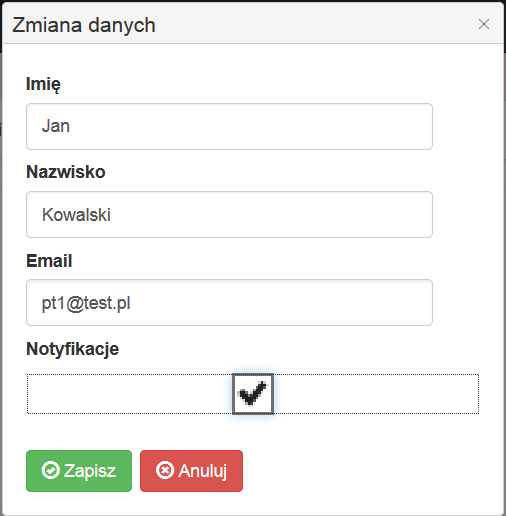 Rysunek 2: Zmiana danych użytkownikaZapisanie wprowadzonych danych następuje o KLPM na przycisk . Standardowe elementy aplikacjiPoniższa tabela zawiera zestawienie podstawowych symboli, elementów interfejsu użytkownika, występujących w Aplikacji.Praca z zestawieniamiZestawienie jest tabelaryczną forma przedstawienia danych przechowywanych w bazie danych Systemu PLI CBD. Wiersz zestawienia zawiera dane dotyczące rekordu danych (np. wpis o przydzielonej numeracji). Poszczególne dane charakteryzujące rekord danych są umieszczone w kolumnach.Ilość danych do przedstawienia w zestawieniu może spowodować konieczność podzielenia zestawienia na strony. Aplikacja umożliwia nawigowanie pomiędzy stronami zestawienia, informując jaka obecnie strona zestawienia i jakie rekordy są wyświetlane.Poniższa tabela zawiera zestawienie symboli, elementów interfejsu użytkownika, umożliwiających nawigowanie po zestawieniu i prace z zestawieniem.Wprowadzanie danychW zakresie wprowadzania danych użytkownik będzie mógł wprowadzić tekst, datę, wybrać jedną lub wiele pozycji z listy.Poniższa tabela zawiera zestawienie symboli, elementów interfejsu użytkownika, umożliwiających wprowadzenie danych, import lub eksport danych. Praca z aplikacjąSystem Obsługi Użytkowników jest Aplikacja dostępną dla użytkowników Przedsiębiorców Telekomunikacyjnych i użytkowników Służb alarmowych.Użytkownicy Przedsiębiorców Telekomunikacyjnych mogą mieć dostęp do wszystkich funkcjonalności w ramach Aplikacji (rzeczywisty zakres dostępu do funkcjonalności określony jest odpowiednimi uprawnieniami użytkownika). Użytkownicy Służb Alarmowych mogą mieć dostęp do następujących funkcjonalności w ramach Aplikacji (rzeczywisty zakres dostępu do funkcjonalności określony jest odpowiednimi uprawnieniami użytkownika): Baza wiedzyKomunikatyZgłoszeniaAdministracja (dla administratorów)Zmiana hasła / Zmiana danychLogowanie do AplikacjiPrzed przejściem do korzystania z dostępnych w Aplikacji funkcjonalności konieczne jest:Posiadanie przez użytkownika konta w Aplikacji (login i hasło)Posiadanie zainstalowanego certyfikatu klienckiego udostępnianego przez administratora lokalnegoPo wpisaniu do przeglądarki internetowej adresu Systemu Obsługi Użytkowników (Aplikacja), przed rozpoczęciem pracy konieczne będzie zalogowanie się poprzez:Wprowadzenie loginuWprowadzenie hasłai zatwierdzenie wprowadzonych danych.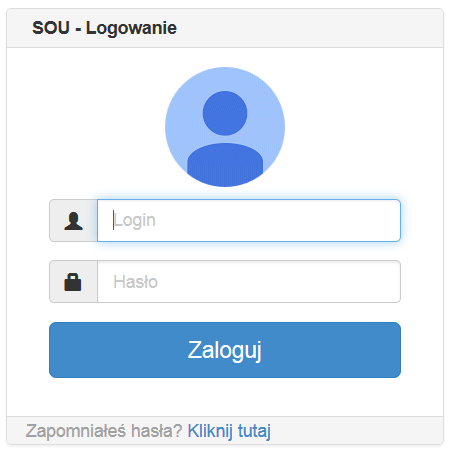 Rysunek 3: Logowanie do AplikacjiW przypadku, gdy użytkownik zapomni hasła, istnieje możliwość jego zresetowania poprzez KLPM na linku Kliknij tutaj dla opcji „Zapomniałeś hasła ?”. Aplikacja umożliwi podanie e-mail, na który zostanie wysłane jednorazowe hasło. Musi być to adres e-mail zarejestrowany w Aplikacji. 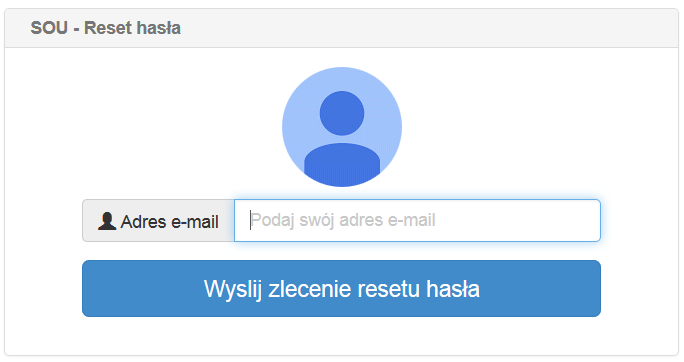 Rysunek 4: Reset hasłaW przypadku, gdy jest to pierwsze logowanie do Aplikacji konieczne będzie wypełnienie / podanie dodatkowych danych:Imienia i nazwiskoAdresu e-mailNowego hasła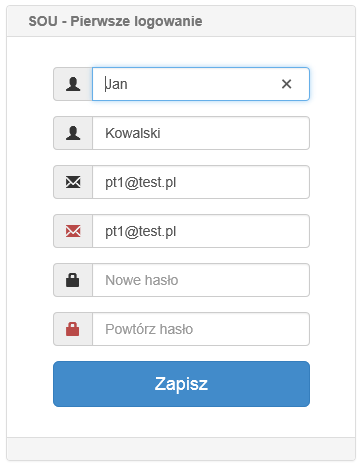 Rysunek 5: Pierwsze logowanie do AplikacjiBaza WiedzyPo przejściu do Bazy Wiedzy Aplikacja wyświetla zestawienie dostępnych wpisów. Po KLPM na wybrane hasło na liście (po lewej stronie) Aplikacji w oknie po prawej stronie wyświetli wyjaśnienie danego hasła.Przeglądanie Bazy WiedzyPo przejściu do Bazy Wiedzy Aplikacja wyświetla zestawienie dostępnych wpisów. Po KLPM na wybrane hasło na liście (po lewej stronie) Aplikacji w oknie po prawej stronie wyświetli wyjaśnienie danego hasła.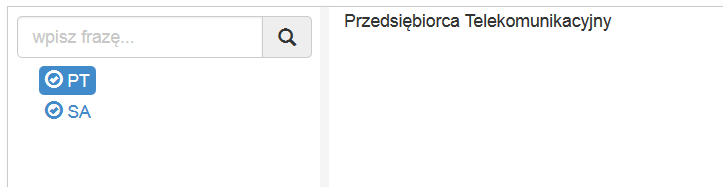 Rysunek 6: Baza WiedzyDostępna jest także funkcjonalność wyszukiwania tekstu w Bazie Wiedzy. W tym celu należy KLPM w polu „wpisz frazę” (), wpisać szukany tekst a następnie KLPM w „znak lupy” (). Aplikacja wyświetli wszystkie wpisy spełniające podane warunki wyszukiwania. Po usunięciu wyszukiwanego tekstu Aplikacja automatycznie wyświetli całą listę dostępnych w ramach Bazy Wiedzy haseł.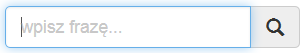 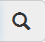 W ramach przeglądania Bazy Wiedzy dostępne są dodatkowe funkcjonalności umożliwiające zwinięcie pewnych elementów interfejsu użytkownika.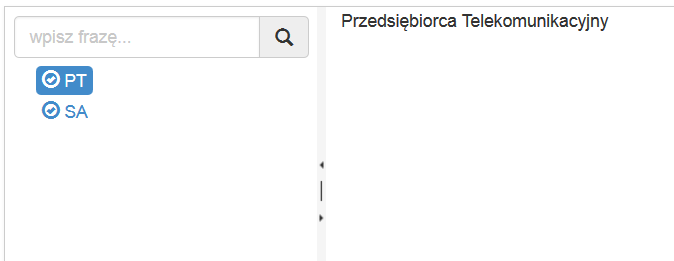 Rysunek 7: Baza Wiedzy – chowanie elementów interfejsu użytkownikaZasobyW ramach opcji „Zasoby” użytkownicy mają dostęp, bezpośredni lub zamawiają, do danych znajdujących się w bazach danych Systemu PLI CBD, w szczególności są to następujące zasoby:Lista Przedsiębiorców TelekomunikacyjnychLista Numerów RutingowychLista zakresów numeracji:Przydzielonych danemu PTUdostępnionych danemu PTUdostępnianych przez danego PT jako:UsługodawcaOperator Usług TowarzyszącychOperator Macierzysty Możliwość zamówienia komunikatu E24 (aktualny zrzut bazy numerów przeniesionych)Możliwość zamówienia komunikatu X25 (aktualny zrzut bazy zakresów numeracji przydzielonych PT i udostępnianych pomiędzy PT)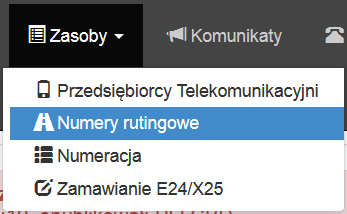 Lista Przedsiębiorców TelekomunikacyjnychW ramach opcji „Przedsiębiorcy Telekomunikacyjni” Aplikacja wyświetla zestawienie PT podłączonych do PLI CBD lub posiadających własne zakresy numeracji (poprzez przydział Prezesa UKE lub udostepnienie przez innego PT). Możliwe jest zawężenie wyświetlanych danych poprzez wprowadzenie:Fragmentu nazwy przedsiębiorcylubIdentyfikatora przedsiębiorcy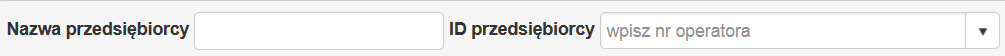 Po wprowadzeniu danych użytkownik KLPM na przycisk , a Aplikacja wyświetli zestawienie spełniające wprowadzone kryteria filtrowania. 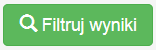 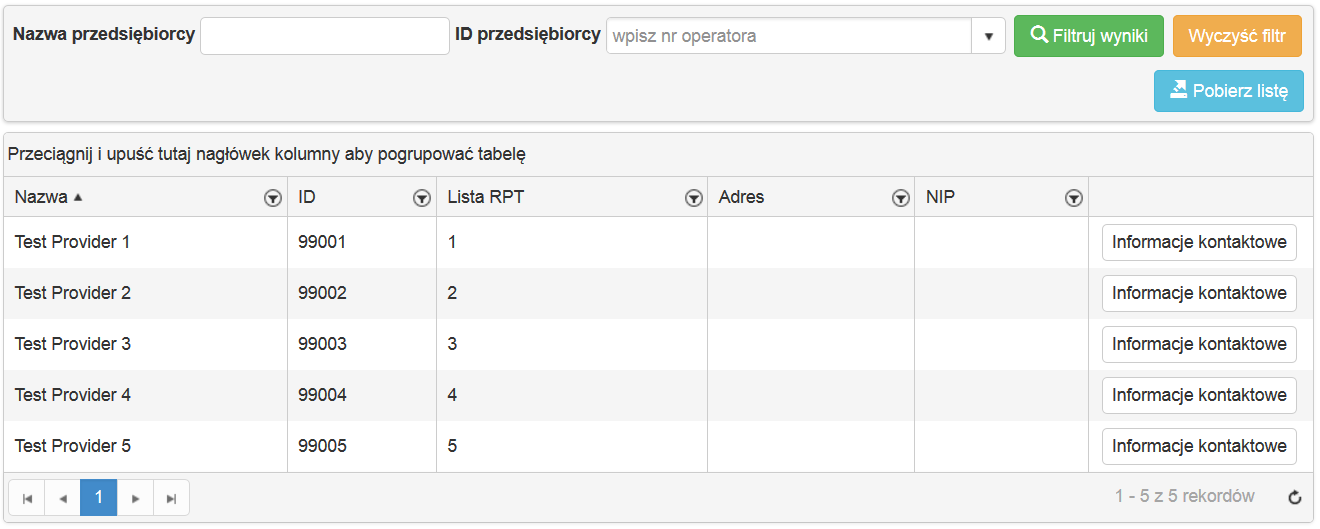 Rysunek 8: Lista przedsiębiorcówW ramach dodatkowych funkcjonalności dostępne jest:Pobranie listy PTWyświetlenie informacji kontaktowychPo KLPM na przycisk  możliwe jest pobranie pełnej listy PT (niezależnie od filtrowania danych wyświetlanych w zestawieniu) i zapisanie listy na dysku lokalnym w postaci pliku formatu CSV (wyświetla się standardowe okno systemu Windows umożliwiające przeglądanie katalogów i wskazanie miejsca do zapisania pliku). Plik zawiera następujące kolumny danych: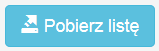 Nazwa przedsiębiorcyIdentyfikator wg PLI CBD (identyfikator ten jest używany do jednoznacznego wskazywania PT podczas procesu uzgadniania numeracji udostępnianej oraz w procesie przenoszenia numerów)Lista identyfikatorów RPTNIP przedsiębiorcyPo KLPM na przycisk  wyświetlone zostaną dane kontaktowe użytkowników danego PT (zarządzanie danymi kontaktowymi danego PT jest omówione w pkt.).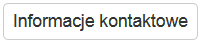 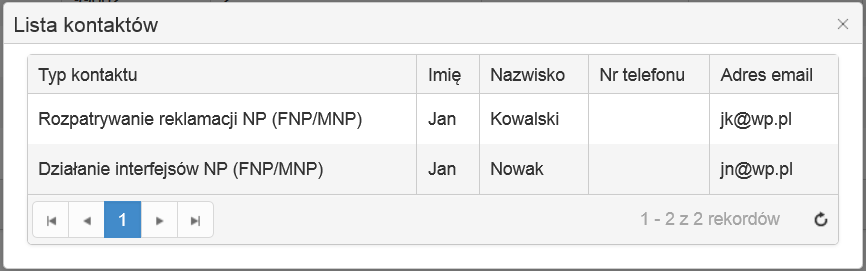 Rysunek 9: Dane kontaktowe użytkowników PTLista Numerów RutingowychW ramach opcji „Numery Rutingowe” Aplikacja wyświetla zestawienie wszystkich Numerów Rutingowych zdefiniowanych w Aplikacji. Możliwe jest zawężenie wyświetlanych danych poprzez:wprowadzenie fragmentu Numeru RutingowylubWybranie Operatora z listy PT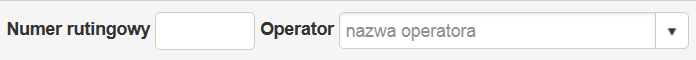  Aplikacja waliduje wprowadzany fragment Numeru Rutingowego – musi być on w formacie Cnnnn, gdzie nnnn oznaczają cyfry. Po wprowadzeniu danych użytkownik KLPM na przycisk , a Aplikacja wyświetli zestawienie spełniające wprowadzone kryteria filtrowania. 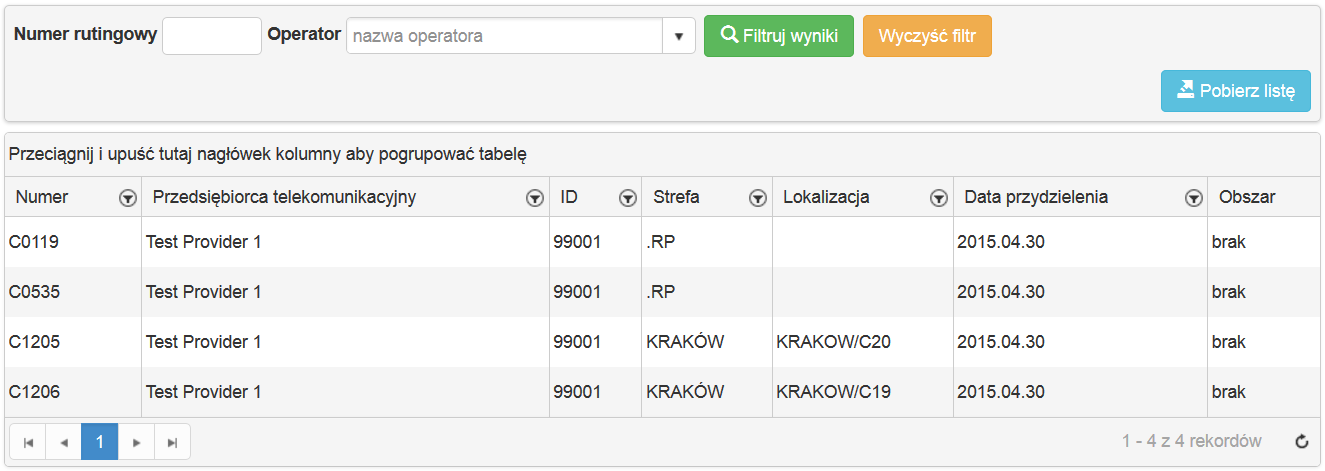 Rysunek 10: Lista Numerów RutingowychPo KLPM na przycisk  możliwe jest pobranie listy wszystkich Numerów Rutingowych (niezależnie od filtrowania danych wyświetlanych w zestawieniu) i zapisanie listy na dysku lokalnym w postaci pliku formatu CSV (wyświetla się standardowe okno systemu Windows umożliwiające przeglądanie katalogów i wskazanie miejsca do zapisania pliku). Plik zawiera następujące kolumny danych:Numer rutingowyTyp rutingu (geograficzny/niegeograficzny)Strefa numeracyjna – ABStrefa numeracyjna (nazwa)Identyfikator wg PLI CBD (identyfikator ten jest używany do jednoznacznego wskazywania PT podczas procesu uzgadniania numeracji udostępnianej oraz w procesie przenoszenia numerów)Nazwa przedsiębiorcyData efektywna przyznania numeruLista identyfikatorów RPTLista zakresów numeracjiW ramach opcji „Numeracja” Aplikacja udostępnia dwie zakładki przedstawiające zestawienie:Numeracji przydzielonej przez Prezesa UKE danemu PTNumeracji udostępnianych pomiędzy PT w podziale na numerację:PozyskanąUdostępnianą jako:UsługodawcaOperator Usług TowarzyszącychOperator Macierzysty 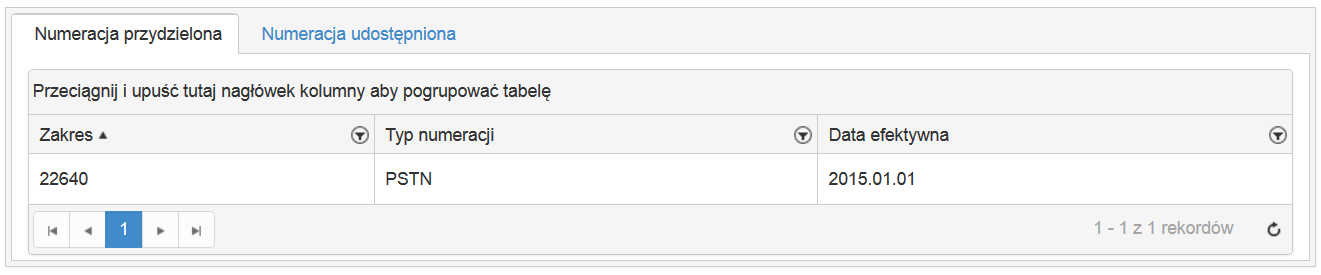 Rysunek 11: Numeracja przydzielona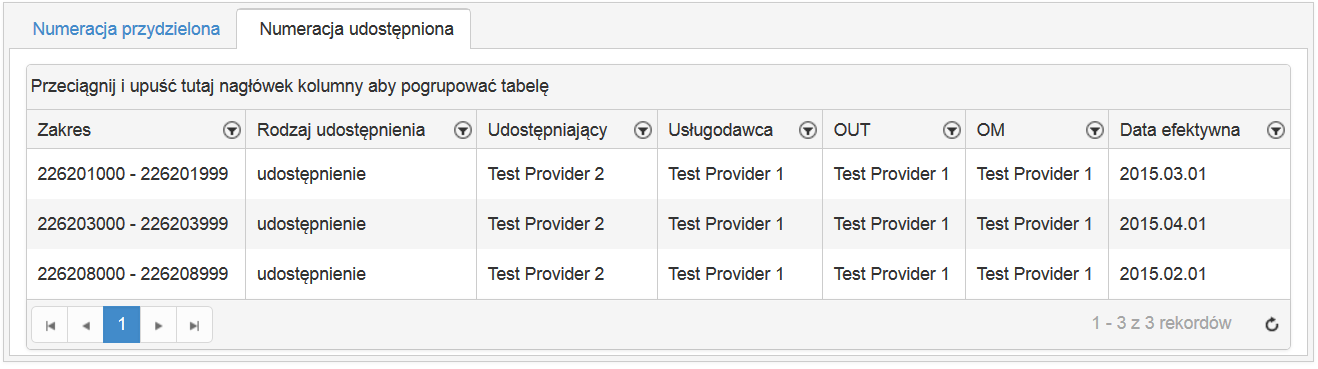 Rysunek 12: Numeracja udostępnianaMożliwość zamówienia komunikatu E24 / X25 W ramach opcji „Zamawianie E24/X25” Aplikacja pokazuje zestawienie złożonych zamówień na komunikaty E24/X25.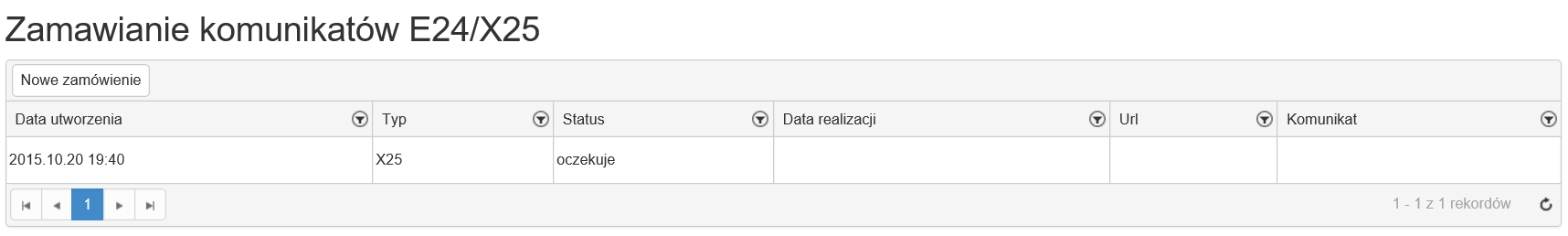 Rysunek 13: Zamówienie wysłania komunikatów E24/X25W ramach dodatkowych funkcjonalności dostępne są nowe zamówienia:Komunikatu E24 MNP lub FNPKomunikatu X25Żądanie wysyłki inicjowane jest poprzez KLPM na przycisku  a następnie określenie typu zamówienia.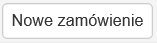 Dostępne typu zamówień:E24 FNPE24 MNPX25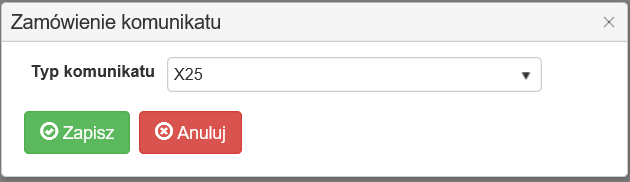 Rysunek 14: Zamówienie wysyłki komunikatu E24/X25Zapisanie danych realizowane jest po KLPM na przycisku .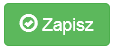 Nowe żądania są w statusie „oczekuje”. W ramach procesowania status zamówienia ulegnie zmianie:oczekuje, realizowany, zrealizowany ok, błąd, odrzucony Dany PT może składać zamówienia na określony typ żądania nie częściej niż co 6 miesięcy. Komunikaty Komunikaty są informacjami publikowanymi na stronie głównej (startowej) Aplikacji.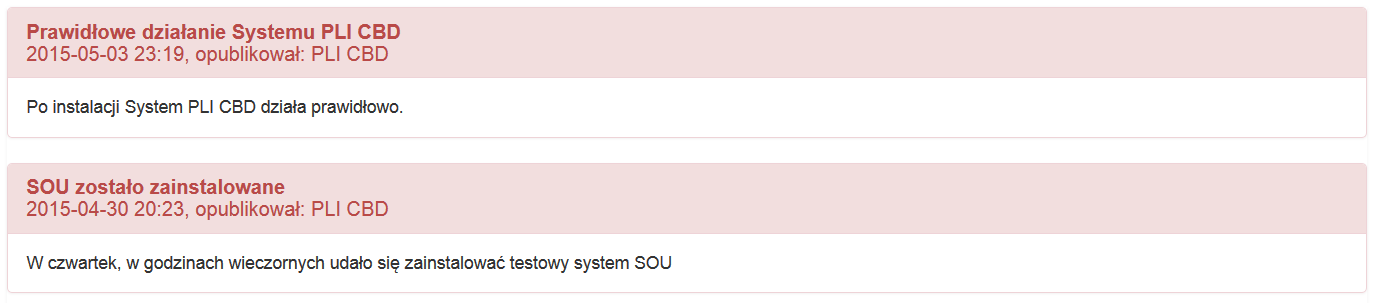 Rysunek 15: Komunikaty na stronie głównej (startowej)W ramach Komunikatów dostępne są następujące funkcjonalności:Dodanie nowego komunikatuEdycja istniejącego komunikatuUsunięcie komunikatu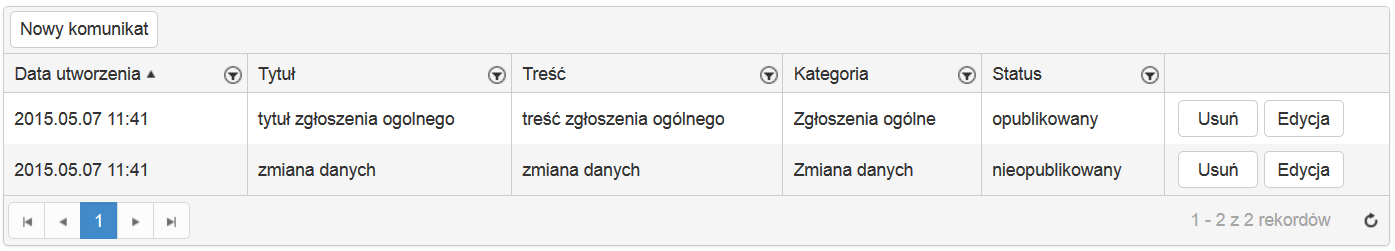 Rysunek 16: Komunikaty – lista komunikatówDodanie nowego komunikatuDodanie nowego komunikatu realizowane jest poprzez KLPM na przycisku  oraz wprowadzaniu danych: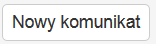 Kategoria – wybór z  listyTytuł – tekst wprowadzany przez użytkownikaTreść – tekst wprowadzany przez użytkownikaStatus – wybór z  listy (Opublikowany, Nieopublikowany)Dostępne są następujące kategorie komunikatów:CertyfikatyDane wsadoweE112NPNumeracja udostępnianaObsługa certyfikatówProblemy komunikacyjneZgłoszenia ogólneZmiana danych 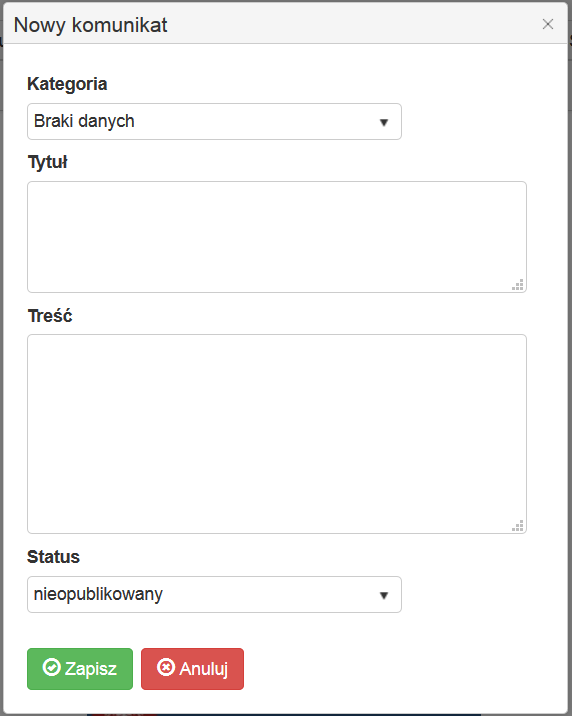 Rysunek 17: Komunikaty – nowy komunikatZapisanie danych realizowane jest po KLPM na przycisku . Komunikat o statusie „Opublikowany” będzie widoczny na stronie głównej (startowej) Aplikacji, a wszyscy Przedsiębiorcy Telekomunikacyjni  (użytkownicy SOU) otrzymają wiadomość e-mail z powiadomieniem i treścią komunikatu. W związku z powyższym z możliwości tej należy korzystać tylko w sytuacjach przekazywania informacji istotnej dla wszystkich podmiotów lub znaczącej ich części.Edycja komunikatuEdycja komunikatu realizowana jest poprzez KLPM na przycisku  oraz korekcie danych: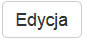 Kategoria – wybór z  listyTytuł – tekst wprowadzany przez użytkownikaTreść – tekst wprowadzany przez użytkownikaStatus – wybór z  listy (Opublikowany, Nieopublikowany)Dostępne są następujące kategorie komunikatów:CertyfikatyDane wsadoweE112NPNumeracja udostępnianaObsługa certyfikatówProblemy komunikacyjneZgłoszenia ogólneZmiana danych 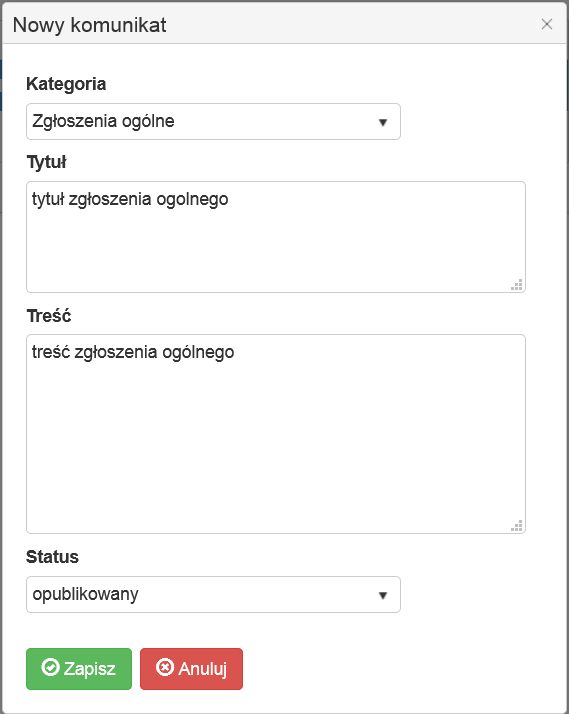 Rysunek 18: Komunikaty – edycja komunikatuZapisanie danych realizowane jest po KLPM na przycisku . Komunikat o statusie „Opublikowany” będzie widoczny na stronie głównej (startowej) Aplikacji, a wszyscy Przedsiębiorcy Telekomunikacyjni (użytkownicy SOU) otrzymają wiadomość e-mail z powiadomieniem i treścią komunikatu.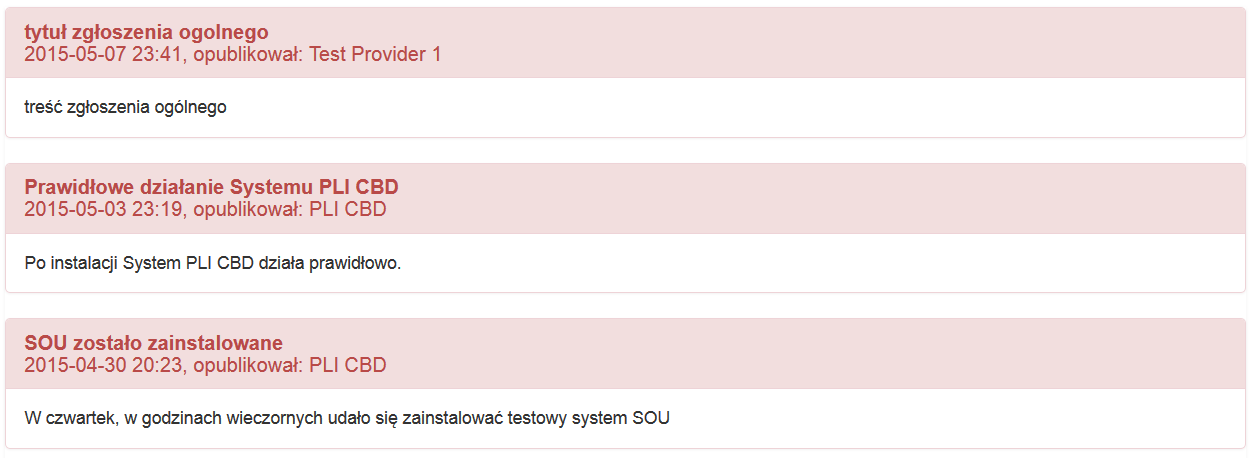 Rysunek 19: Strona główna – opublikowany komunikatUsunięcie komunikatuUsunięcie komunikatu realizowane jest poprzez KLPM na przycisku  (po potwierdzeniu dane są usuwane).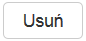 Zgłoszenia Zakładka Zgłoszenia  służy Przedsiębiorcom Telekomunikacyjnym i Służbom Alarmowym do zgłaszania zidentyfikowanych nieprawidłowości działania PLI CBD w zakresie funkcjonalności NP (w przypadku PT) oraz E112 (w przypadku Służb). Zgłoszenie należy utworzyć tylko w przypadku, gdy zachowanie się systemu PLI CBD odbiega od opisów procesów zawartych w dokumentacji systemu PLI CBD. W przypadku procesów NP, w pierwszej kolejności należy upewnić się, czy brak otrzymania stosownej informacji (komunikatu) lub niespodziewany komunikat z określonym opisem błędu jest powodem własnej pomyłki, uchybienia czasowego, czy też błędem lub zaniechaniem przedsiębiorcy od którego (do którego) ma być numer przeniesiony.Po powyższym upewnieniu się oraz sprawdzeniu dodatkowo informacji zawartych w Bazie Wiedzy SOU jak również po wyjaśnieniu ewentualnych niejasności pomiędzy operatorami, stwierdzicie Państwo, iż przyczyną problemu może być niezgodne z dokumentacją funkcjonowanie aplikacji PLI CBD - w szczególności jej awaria możecie złożyć zgłoszenie w zakładce Zgłoszenia w SOU.Zgłoszenia w SOU dotyczące problemów NP należy przyporządkować do kategorii 6 i podkategorii 4 klasyfikacji SOU (zaznaczenie bold) umieszczonej poniżej: 	1. Aktualizacja informacji o podmiotach2. Certyfikaty3. Warstwa sieciowa4. Lokalizacja (E112)5. Dane wsadowe (E112)6. Procesowanie NP		- 1. Zagadnienia współpracy z interfejsami  PLI CBD		- 2. Testy		- 3. Uruchomienie produkcyjne		- 4. Rozbieżności pomiędzy dok. Procesu a stanem w PLI CBD		- 5. Inne7. Numeracja przydzielona i udostępniona8. Informacja o pracach planowych9. InneW ramach Zgłoszeń dostępne są następujące funkcjonalności:Zestawienie złożonych zgłoszeńMożliwość złożenia nowego zgłoszenia 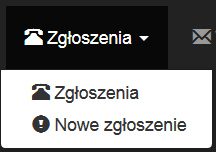 ZgłoszeniaW ramach opcji „Zgłoszenia” Aplikacja wyświetla zestawienie złożonych zgłoszeń, przy czym są to zgłoszenia otwarte.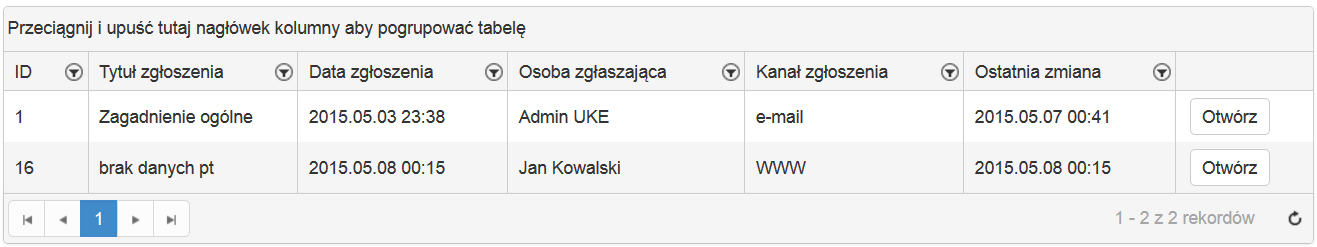 Rysunek 20: Zestawienie złożonych zgłoszeńW ramach dodatkowych funkcjonalności użytkownik może otworzyć zgłoszenie do obsługi.Szczegóły zgłoszeniaW celu otwarcia danego zgłoszenia użytkownik KLPM na przycisk .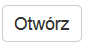 Wyświetlane są wszystkie zdefiniowane dla zgłoszenia elementy: kategoria, zgłaszający, kanał, tytuł, status, uwagi, wysłane wiadomości (z informacją o dacie i godzinie wysłania wiadomości oraz kto daną wiadomość wysłał).Ponadto w ramach szczegółów zgłoszenia dostępna jest możliwość dodania wiadomości do zgłoszenia. 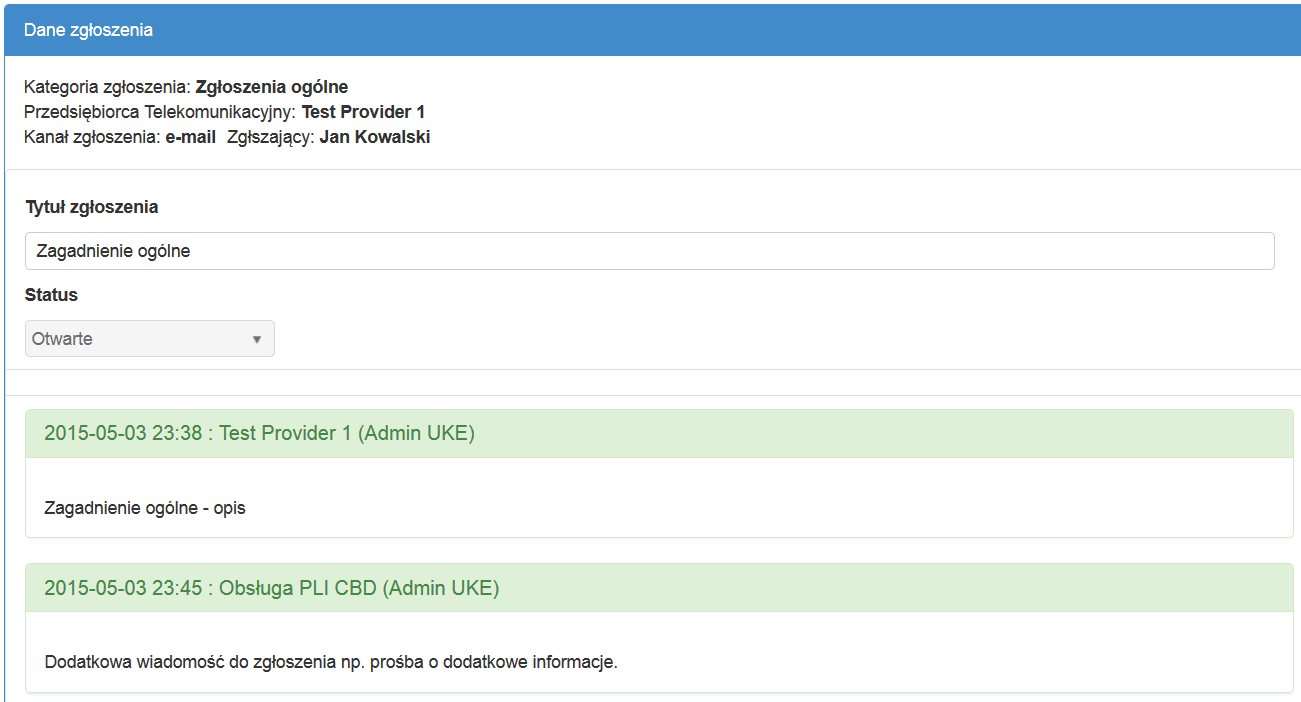 Rysunek 21: Szczegóły zgłoszenia cz.1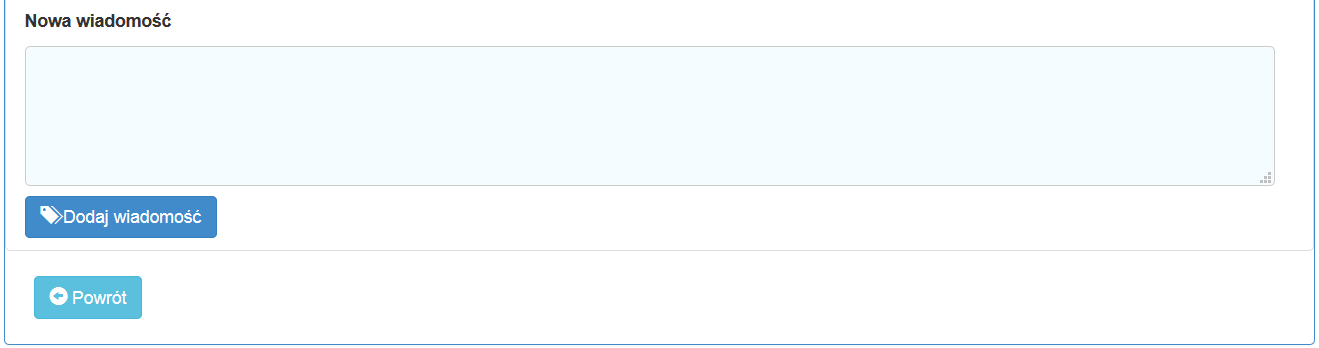 Rysunek 22: Szczegóły zgłoszenia cz.2Dodanie wiadomości do zgłoszeniaW trakcie wyświetlania szczegółów zgłoszenia możliwe jest dodanie nowej wiadomości, która będzie widoczna w szczegółach zgłoszenia.Realizowane jest to poprzez KLPM w polu „Nowa wiadomość”, wprowadzeniu treści wiadomości, a następnie KLPM na przycisku . 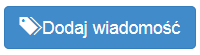 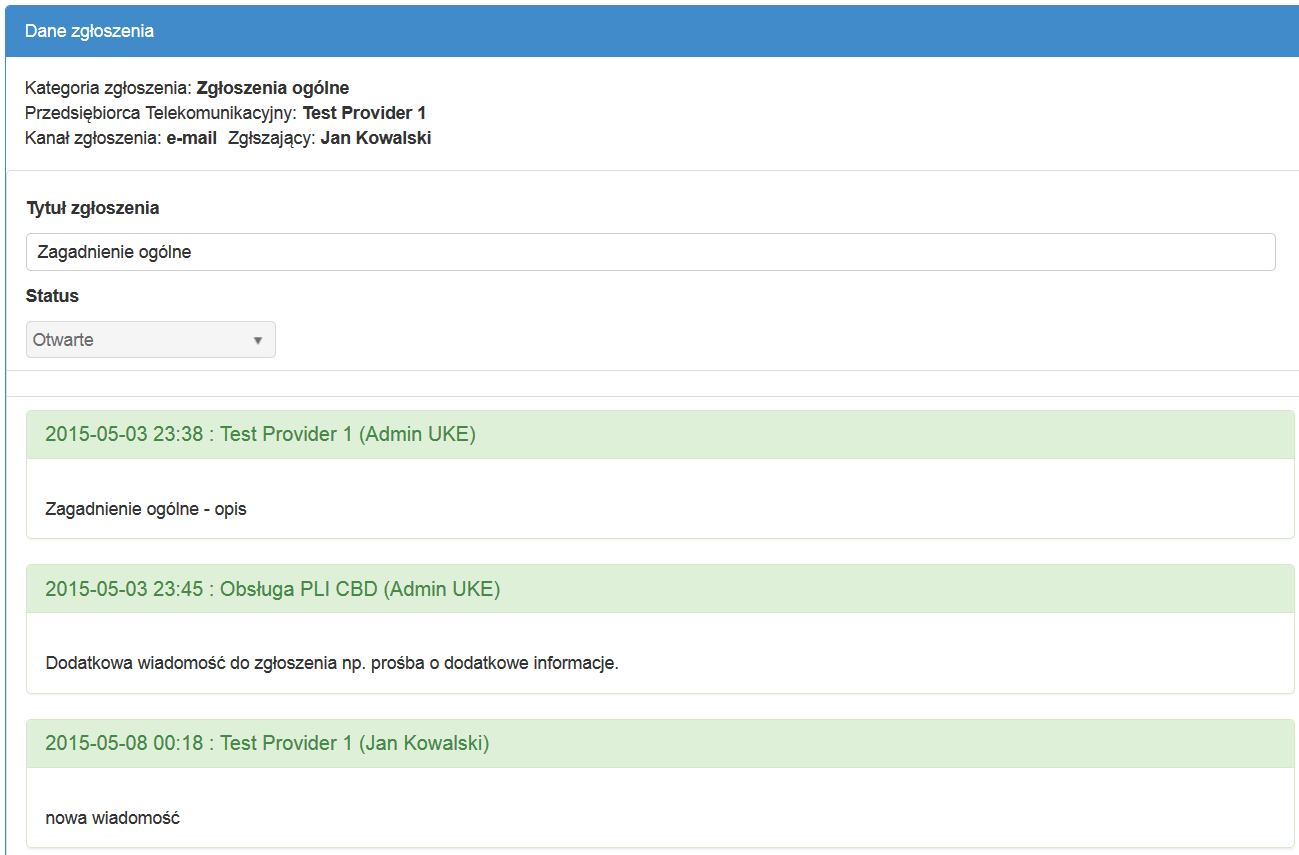 Rysunek 23: Szczegóły zgłoszenia – dodanie wiadomościNowe zgłoszenieW ramach opcji „Nowe zgłoszenie” Aplikacja umożliwia utworzenie nowego zgłoszenia. Realizowane jest to w dwóch krokach.W pierwszym kroku następuje określenie kategorii (i ewentualnie podkategorii) zgłoszenia – wybór z listy. Przejście do drugiego kroku tworzenia zgłoszenia odbywa się po KLPM na przycisk . 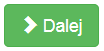 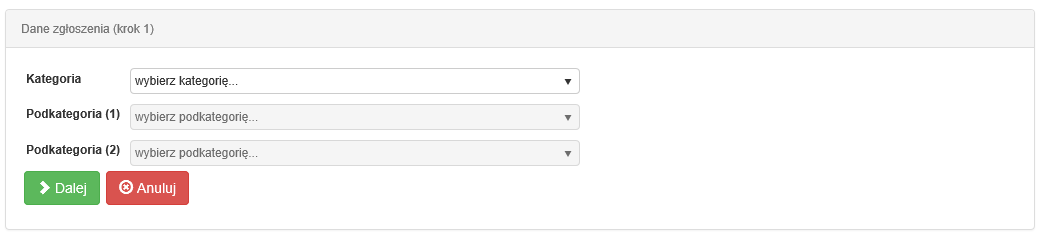 Rysunek 24: Utworzenie nowego zgłoszenia – krok 1W drugim kroku następuje wprowadzenie:Tytułu zgłoszenia – tekst wprowadzany przez użytkownikaOpisu zgłoszenia – tekst wprowadzany przez użytkownikaoraz wprowadzenie innych wymaganych danych zgodnie z szablonem formularza (dane do wprowadzenia w zależności od typu zgłoszenia mogą być różne).Ponadto w ramach tego kroku możliwe będzie wypełnienie innych specyficznych pól w zależności od kategorii zgłoszenia.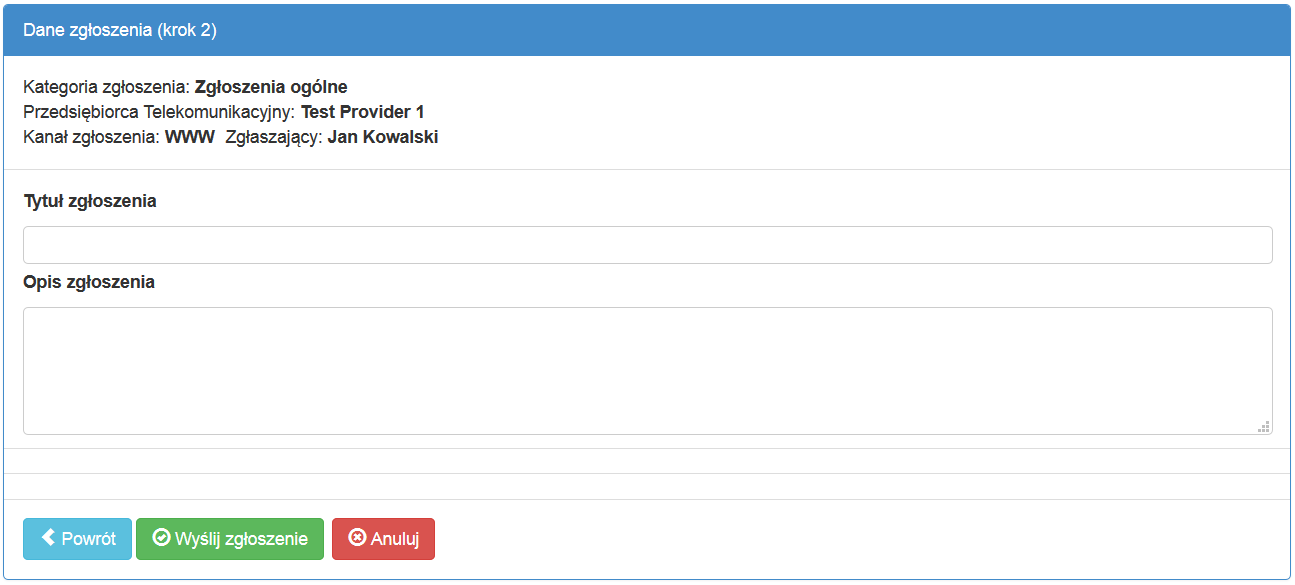 Rysunek 25: Utworzenie nowego zgłoszenia – krok 2Zapisanie zgłoszenia następuje po KLPM na przycisku .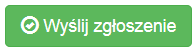  Uwaga – zarówno w kroku pierwszym jak i drugim wycofanie się z edycji nowego zgłoszenia musi nastąpić poprzez KLKM na przycisku . Użycie opcji „Cofnij” przeglądarki internetowej spowoduje nieprawidłowe zamkniecie operacji dodawania nowego zgłoszenia. Będzie to się objawiać tym, że próba utworzenia kolejnego zgłoszenia lub próba otwarcia do odpowiedzi innego zgłoszenia zostanie wstrzymana, a na ekranie pojawi się komunikat: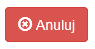 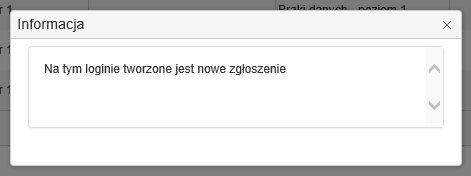 Alternatywną treścią komunikatu jest informacja: „Na tym loginie jest już otwarte zgłoszenie #[nr zgłoszenia] w trybie edycji”Związane jest to z brakującą (poprzez użycie opcji Cofnij przeglądarki) informacją, która nie została przekazana do mechanizmu, który pilnuje aby w aplikacji nie prowadzić równoczesnej edycji wielu zgłoszeń. Aby możliwe było zgłoszenie nowego lub otwarcie do odpowiedzi innego zgłoszenia, po takiej sytuacji należy zamknąć i powtórnie otworzyć przeglądarkę internetową. W przypadku niektórych wersji przeglądarek dodatkowo trzeba będzie usunąć pliki cookies.Wiadomości Zakładka Wiadomości w systemie SOU jest swego rodzaju komunikatorem. Służy do porozumiewania między Operatorami. Dzięki niej możemy pytać, żądać wyjaśnień, ponaglać innych operatorów wskazanych w konkretnym wątku jako odbiorców Twojej wiadomości. Realizuje się to poprzez utworzenie nowego wątku, dodając do niego wybranego lub wybranych przedsiębiorców z listy. Wiadomość ta zostanie skierowana do wszystkich wybranych podmiotów jednocześnie, można dodać również jako obserwatora wątku PLICBD. Wszyscy dodani Odbiorcy mogą wypowiadać się w danej dyskusji. Obsługa PLI CBD nie bierze czynnego udziału w dyskusji oraz nie odpowiada na pytania kierowane tym kanałem jak również nie realizuje zleceń i zgłoszeń dotyczących problemów i awarii (do tego służą Zgłoszenia w SOU). Obsługa PLI CBD wykorzystuje Wiadomości tylko do kierowania uwag, zapytań, wskazówek, próśb o wyjaśnienia w stosunku do grupy lub konkretnego Przedsiębiorcy Telekomunikacyjnego (Służby).Menu udostępnia dwa katalogi wiadomości:wiadomości bieżące – w których można prowadzić konwersację,wiadomości archiwalne – które są tylko do odczytu.Wiadomość przechodzi do archiwum po zamknięciu wątku przez podmiot, który go inicjalnie utworzył.Dalszy opis dotyczy funkcjonalności dla wiadomości bieżących. Wiadomości archiwalne umożliwiają jedynie podgląd treści zamkniętej już konwersacji.W ramach Wiadomości bieżących dostępne są następujące funkcjonalności:Utworzenie nowego wątkuUtworzenie nowej wiadomości w ramach wątkuPodgląd wiadomościWyświetlenie listy odbiorców wiadomościZamknięcie wątku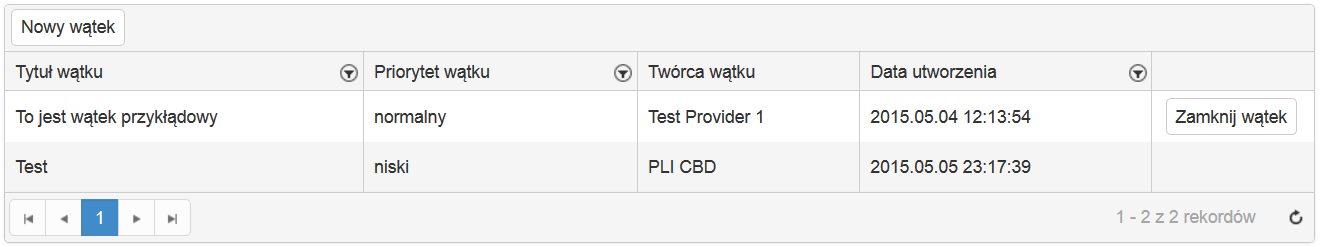 Rysunek 26: Wiadomości – lista wątkówUtworzenie nowego wątkuW celu utworzenia nowego wątku i wprowadzenia pierwszej wiadomości użytkownik KLPM na przycisk  i określa: 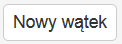 Tytuł wątku – tekst wprowadzany przez użytkownikaTreść pierwszej wiadomości – tekst wprowadzany przez użytkownikaNr sprawy – opcjonalny tekst wprowadzany przez użytkownika – nr sprawy NP (case-id)Priorytet wątku – wybór z listyWskazanie PT, do których jest skierowana wiadomość – wybór wielokrotny z listy PT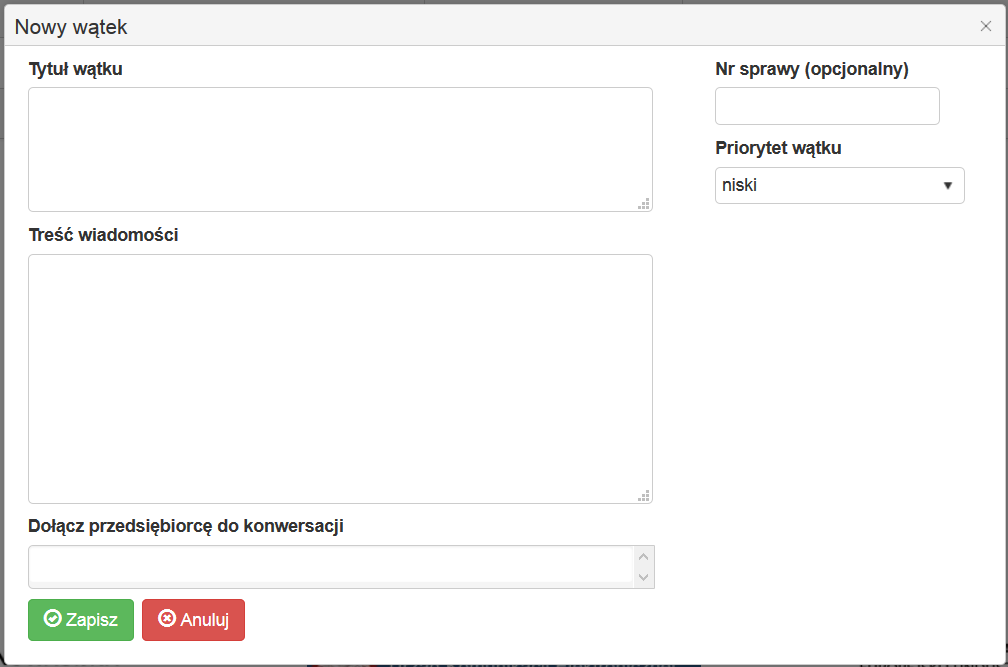 Rysunek 27: Wiadomości – utworzenie nowego wątkuZapisanie danych realizowane jest po KLPM na przycisku .Utworzenie nowej wiadomości w ramach wątkuW celu utworzenia nowej wiadomości użytkownik na liście wątków KLPM na wątek (rekord danych zostanie wyróżniony innym kolorem), dla którego ma zostać utworzona nowa wiadomość. Utworzenie nowej wiadomości możliwe jest tylko w ramach wątku, wobec czego w pierwszej kolejności konieczne jest wskazanie wątku (rekord danych zostanie wyróżniony innym kolorem) i dopiero potem utworzenie nowej wiadomości. W ramach nowej wiadomości wprowadzane są następujące dane:Treść – tekst wprowadzany przez użytkownikaNr sprawy – opcjonalny tekst wprowadzany przez użytkownika – nr sprawy NP (case-id)Wskazanie PT, do których jest skierowana wiadomość – wybór wielokrotny z listy PT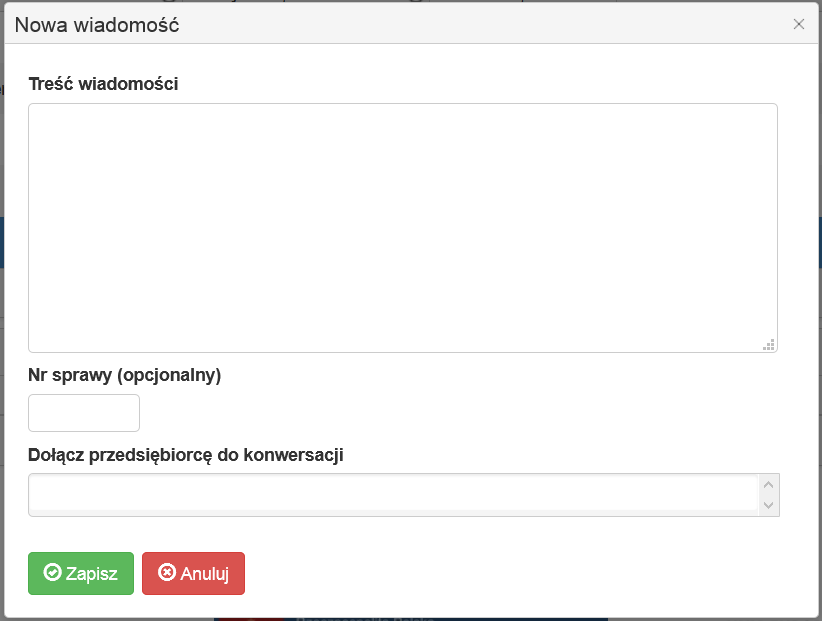 Rysunek 28: Utworzenie nowe wiadomościZapisanie danych realizowane jest po KLPM na przycisku .Utworzone wiadomości są widoczne w kontekście wątku, czyli najpierw konieczne jest wskazanie wątku (rekord danych zostanie wyróżniony innym kolorem), aby wyświetliły się wiadomości w ramach wątku.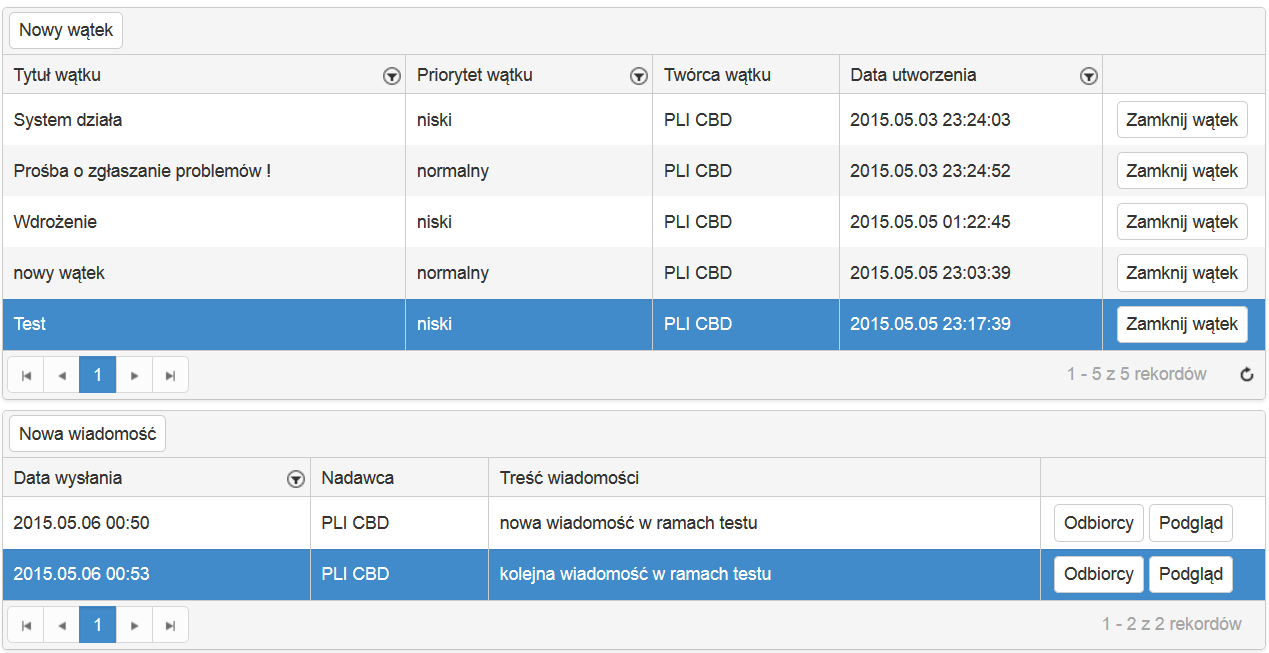 Rysunek 29: Wiadomości – lista wątków i wiadomości w ramach wątkuDla utworzonej wiadomości w ramach wątku dostępne są następujące funkcjonalności:Podgląd wiadomościWyświetlenie odbiorców wiadomościPodgląd wiadomościW celu wyświetlenia podglądu wiadomości użytkownik KLPM na przycisk .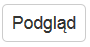 W ramach podglądu wiadomości Aplikacja wyświetla:Nadawcę wiadomościTreść wiadomościUczestników konwersacji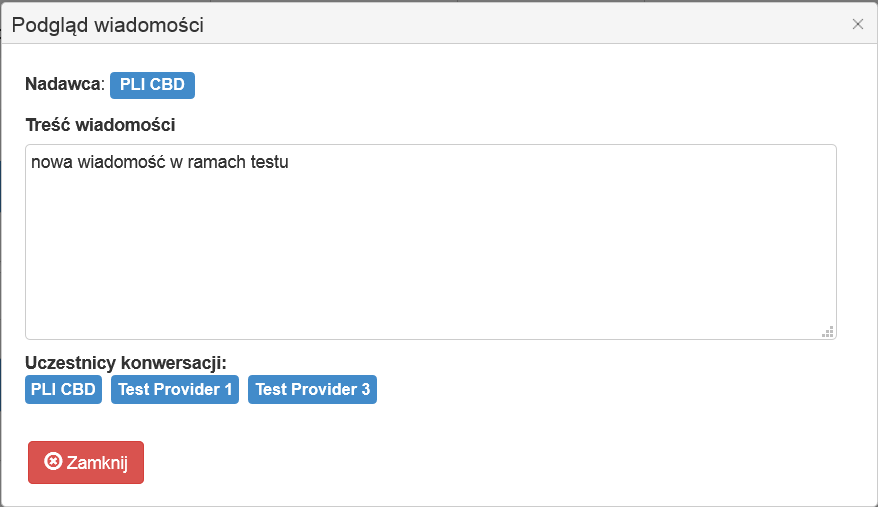 Rysunek 30: Podgląd wiadomościWyświetlenie listy kto przeczytał wiadomośćW celu wyświetlenia listy kto otworzył wiadomość użytkownik KLPM na przycisk .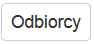 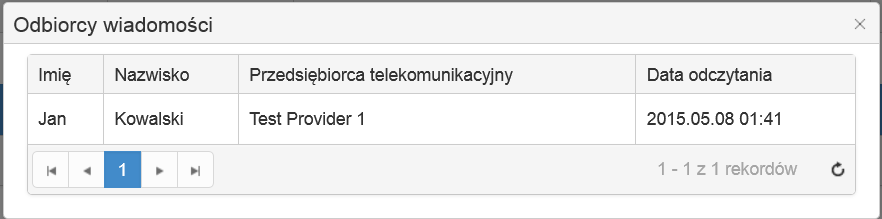 Rysunek 31: Wiadomości – lista odbiorcówZamknięcie wątkuW celu zamknięcia wątku użytkownik na liście wątków KLPM na wątku, który ma być zamknięty, a następnie KLPM na przycisku  (po potwierdzeniu wątek jest zamykany). Po zamknięciu wątku cała konwersacja przechodzi do osobnej listy Wiadomości archiwalnych.Udostępnianie numeracjiNa podstawie art.128 pt, odpowiedzialny za przekazanie danych o udostępnionych zakresach numeracji jest Przedsiębiorca Telekomunikacyjny, który dane zakresy numeracji ma przydzielone przez UKE. Czynność tę, Przedsiębiorca Telekomunikacyjny zobowiązany jest zrealizować w terminie 14 dni od podpisania umowy o udostępnieniu numeracji (także udostępniania na potrzeby implementacji).Poprawne przejście procesu zgłaszania numeracji udostępnionej pomiędzy Przedsiębiorcami Telekomunikacyjnymi, skutkujące zapisaniem danych do bazy referencyjnej oraz dystrybucja tej informacji do wszystkich Przedsiębiorców Telekomunikacyjnych, jest równoznaczne z wypełnieniem obowiązku informacyjnego wobec Prezesa UKE w zakresie zgłaszania numeracji udostępnianej pomiędzy Przedsiębiorcami Telekomunikacyjnymi. Do wskazanego terminu możliwe będzie zgłaszania już istniejących umów dotyczących udostępniania numeracji. W tym czasie System zaakceptuje istniejące łańcuszki udostępniania numeracji zapisując ostatni podmiot w łańcuchu. Po tym terminie włączona zostanie walidacja przynależności numeru do danego Przedsiębiorcy Telekomunikacyjnego (kwestia zakresu numeracji pozyskanego od UKE), oddzielnie dla numeracji w sieciach ruchomych i oddzielnie dla numeracji w sieciach stacjonarnych.Od tego momentu nie będzie możliwości tworzenia nowych łańcuszków związanych z udostępnianiem numeracji pomiędzy Przedsiębiorcami Telekomunikacyjnymi.Brak zgłoszenia udostępnienia zakresu numeracji może spowodować: odrzucanie przez System PLI CBD zgłaszanych przez PT spraw NPodrzucanie przez System PLI CBD zgłaszanych danych do baz referencyjnychkomunikowanie błędów przy przekazywaniu danych lokalizacyjnychkonsekwencje wynikające z błędnego poinformowania Prezesa UKE o numeracji udostępnionej na podstawie art.128 pt Wszelkie tego typu zdarzenia, oprócz zwrotnej odpowiedzi o błędzie do Przedsiębiorców Telekomunikacyjnych,  będą raportowane do Obsługi PLI CBD.W ramach opcji „Udostępnianie numeracji” Aplikacja będzie wyświetlała zestawienie spraw związanych z udostępnieniem numeracji pomiędzy Przedsiębiorcami Telekomunikacyjnymi, w których dany PT jest zaangażowany jako: UdostępniającyUsługodawca, czyli ten któremu numeracja została udostępnionaOperator Usług Towarzyszących (OUT)Operator Macierzysty (OM)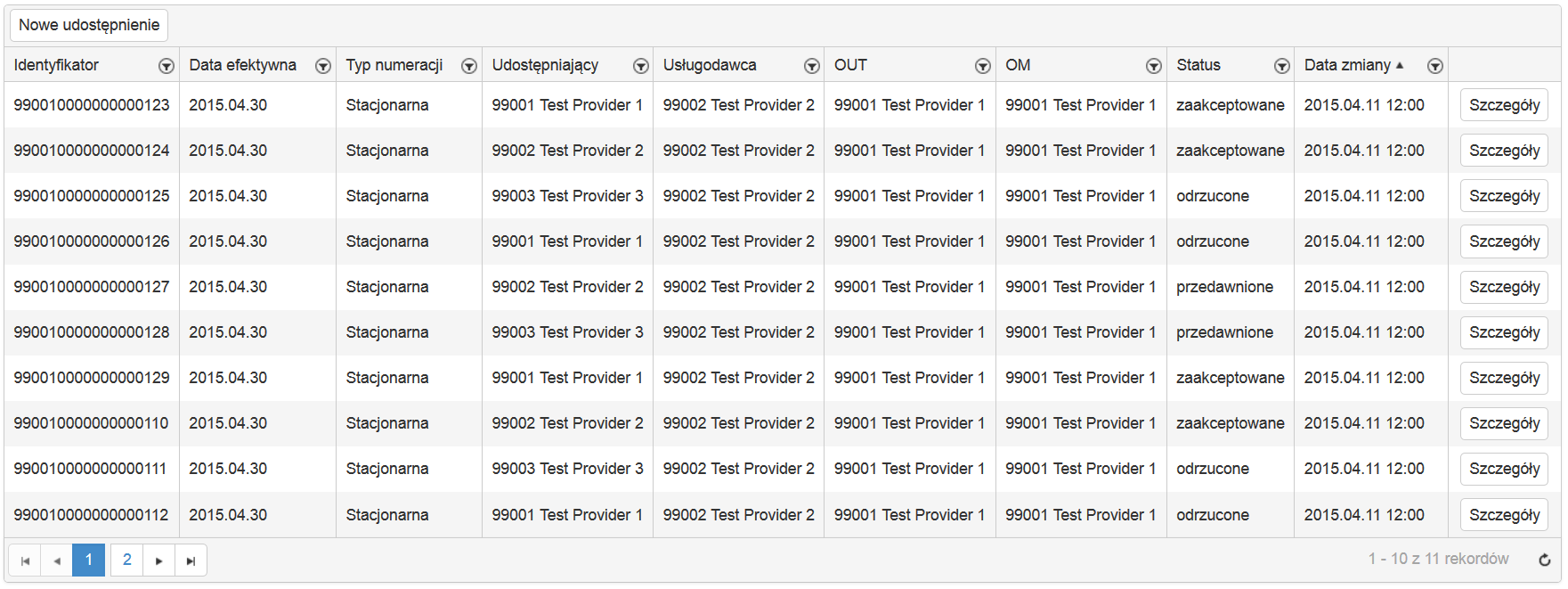 Rysunek 32: Zestawienie numeracjiW ramach dodatkowych funkcjonalności możliwe będzie:Zgłoszenie (dodanie) nowe udostępnienie pomiędzy PTWyświetlenie szczegółów spraw o udostępnianiu numeracji  Przedsiębiorca Telekomunikacyjny ma możliwość zgłoszenia udostępniania numeracji poprzez System Obsługi Użytkowników lub interfejsem webserwisowym (komunikatem X01). Sposób zgłaszania / potwierdzania danych o numeracji udostępnianej dany Przedsiębiorca Telekomunikacyjny określa w ramach opcji „Administracja” -> „Ustawienia” (patrz pkt.). Po okresie czasu przeznaczonego na uzupełnienie danych przez Przedsiębiorców Telekomunikacyjnych system PLI CBD nie będzie umożliwiał udostępnienia pojedynczych numerów bądź małych zakresów numeracji. Najmniejszy zakres numeracji możliwy do udostępniania pomiędzy Przedsiębiorcami Telekomunikacyjnymi będzie wynosić:100 numerów sieciach stacjonarnych (ostatnie cyfry zakresu od 00 do 99)1000 numerów w sieciach ruchomych (ostatnie cyfry zakresu od 000 do 999)Nowe zgłoszenieZgłoszenie nowego udostępniania następuje po KLPM na przycisku  i wprowadzeniu wymaganych danych: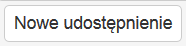 Identyfikator – unikalny identyfikator zgłoszeniaDaty efektywnej wejścia w życia udostępnianiaUsługodawca, czyli ten któremu numeracja została udostępniona – wybór z listy PTOperatora Macierzystego – wybór z listy PTOperatora Usług Towarzyszących – wybór z listy PTTypu numeracji – wybór z listyRodzaju udostępniania – wybór z listy: udostępnienie / implementacja Identyfikator komunikatu kodowany jest następująco: XXXXXYYYYYYYYYYYYY, gdzie:pięć pierwszych cyfr XXXXX będzie identyfikować kod przedsiębiorcy, który będzie udostępniał dany zakres numeracji – nadany przez UKE na potrzeby Systemu PLI CBDkolejne trzynaście cyfr będzie oznaczać numer komunikatu Algorytm nadawania wartości identyfikatora komunikatu jest w gestii Przedsiębiorcy Telekomunikacyjnego. Numeracja ta jest numeracją zgłoszenia udostępnienia i w tym zakresie musi być unikalna. W zakresie typów numeracji dostępne są następujące możliwości:StacjonarnaVoIPRuchomaSieci 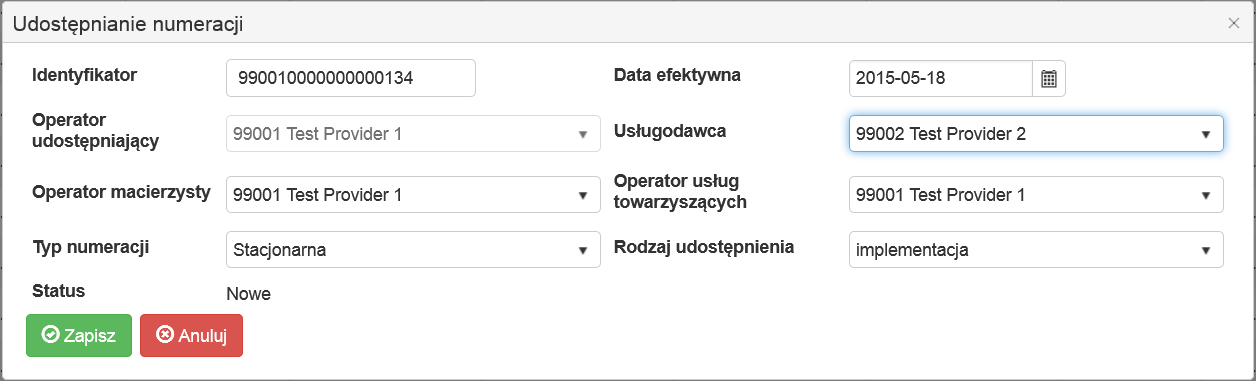 Rysunek 33: Udostępnianie numeracji – dane podstawoweZapisanie danych realizowane jest po KLPM na przycisku .Po zapisaniu podstawowych danych Aplikacja przechodzi do opcji umożliwiającej wskazanie zakresów numeracji udostępnianej.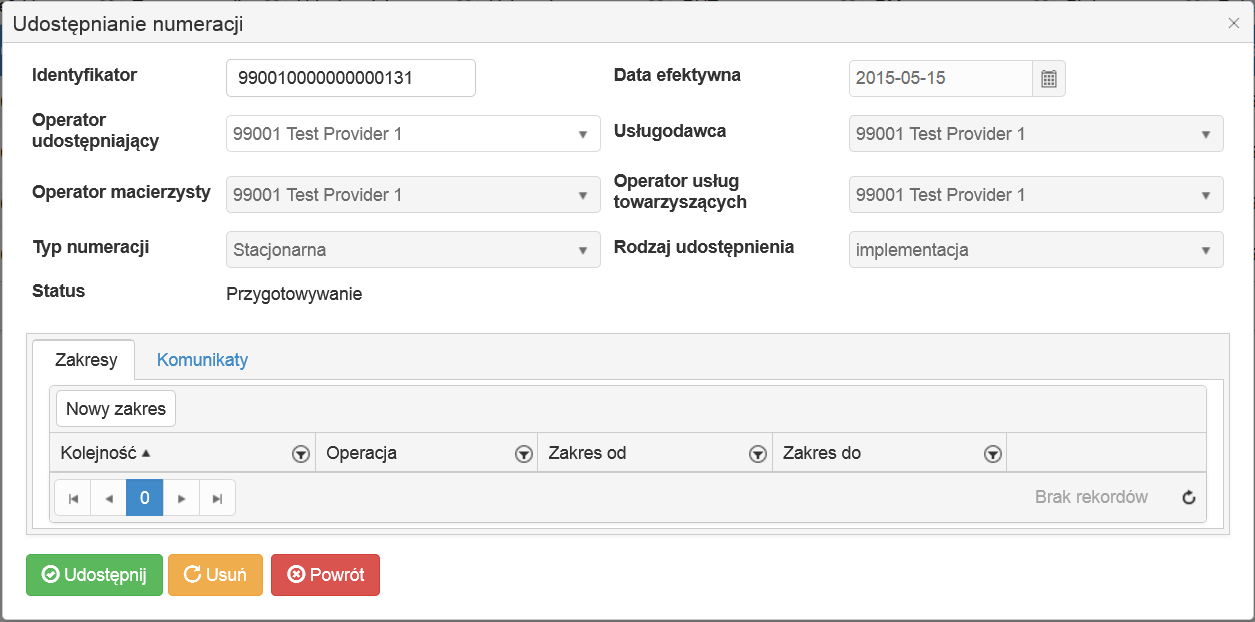 Rysunek 34: Udostępnianie numeracji – zakresyPrzejście do wskazania nowego zakresu realizowane jest poprzez KLPM na przycisku . Możliwe jest to tylko dla udostępnień w statusie „Przygotowywane”. 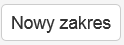 Dla wprowadzanego zakresu wprowadzane są następujące dane:Numer – kolejny numer wpisu wprowadzany przez użytkownika Operacja – wybór z listy (dodanie, usuniecie)Zakres (od – do) – wprowadzany przez użytkownika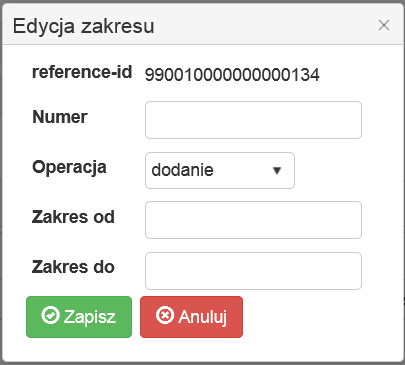 Rysunek 35: Udostępnianie numeracji – edycja zakresuZapisanie danych realizowane jest po KLPM na przycisku . Aplikacja weryfikuje czy wprowadzany zakres został przydzielony danemu PT.Po zakończeniu wprowadzania zakresów numeracji udostępnianych / zwracanych w ramach danej sprawy w celu rozesłania informacji do pozostałych PT uczestniczących w sprawie (usługodawca, OUT, OM) użytkownik KLPM w przycisk . Sprawa otrzymuje status „Złożona”, nie jest możliwa edycja danych sprawy o udostępnianiu zakresów numeracji.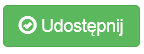 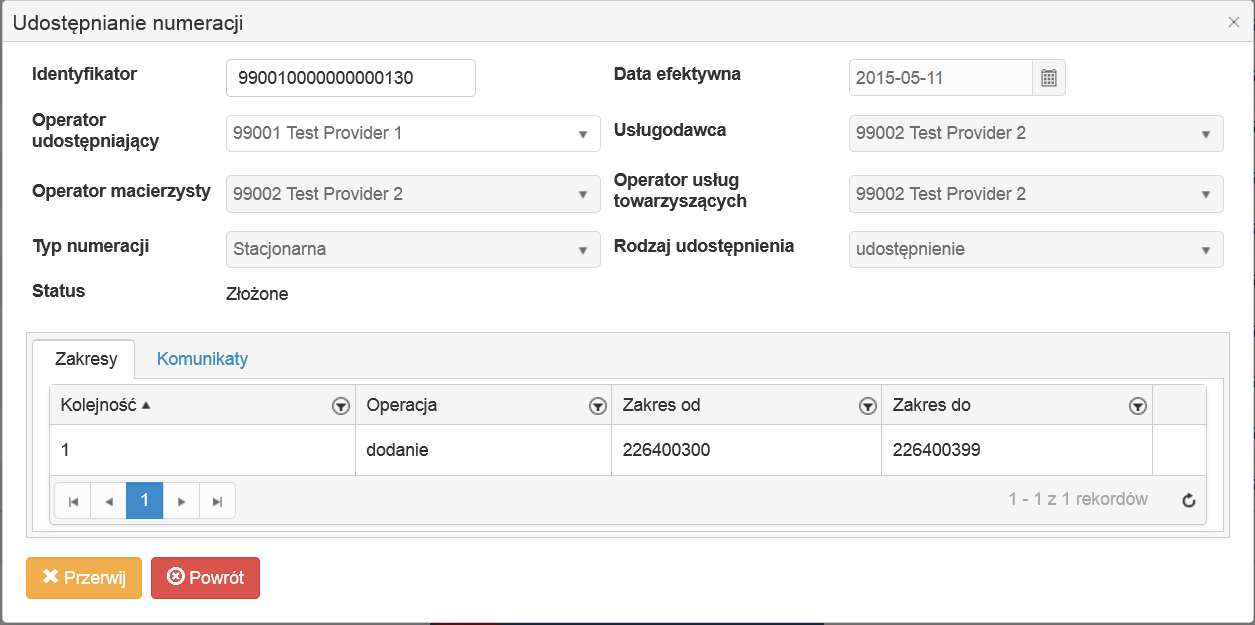 Rysunek 36: Udostępnianie numeracji – sprawa po udostępnieniuDla sprawy w statusie „Złożona” PT zgłaszający sprawę może dokonać samodzielnego zamknięcia sprawy poprzez KLPM na przycisk . Po potwierdzeniu sprawa jest zamykana – stosowna komunikacja jest wysyłana do pozostałych PT uczestniczących w sprawie (usługodawca, OUT, OM). 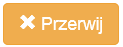 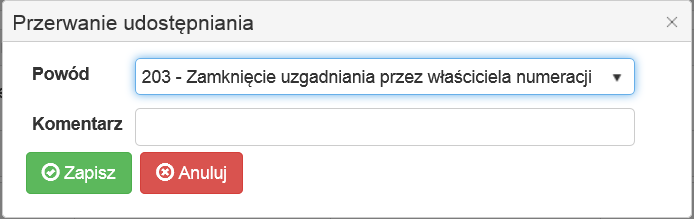 Rysunek 37: Udostępnianie numeracji – samodzielne zamknięcie sprawyZapisanie danych realizowane jest po KLPM na przycisku .  Przerwanie sprawy o udostępnianiu numeracji możliwe jest dla sprawy, która nie jest jeszcze zaakceptowana. Szczegóły sprawy o udostępnianiu Możliwe jest wyświetlenie szczegółów sprawy o udostępnianiu numeracji poprzez KLPM na przycisku . 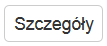 Aplikacja wyświetla dane:Identyfikator zgłoszeniaDaty efektywnej wejścia w życia udostępnianiaUsługodawca, czyli ten któremu numeracja została udostępnionaOperatora MacierzystegoOperatora Usług TowarzyszącychTypu numeracjiRodzaju udostępniania – udostępnienie / implementacja Status Ponadto dostępne są dwie zakładki:Zakresy – zestawienie zakresów numeracji udostępnianych w ramach danej sprawyKomunikaty – zestawienie komunikatów otrzymanych dla danej sprawyZestawienie zakresów numeracji udostępnianych w ramach danej sprawy, wraz z informacją o rodzaju operacji, widoczne są na zakładce „Zakresy”Rysunek 38: Udostępnianie numeracji – udostępniane zakresy numeracjiKomunikaty związane z daną sprawą o numeracji udostępnianej od PT uczestniczących w sprawie (usługodawca, OUT, OM) widoczne są na zakładce „Komunikaty”. 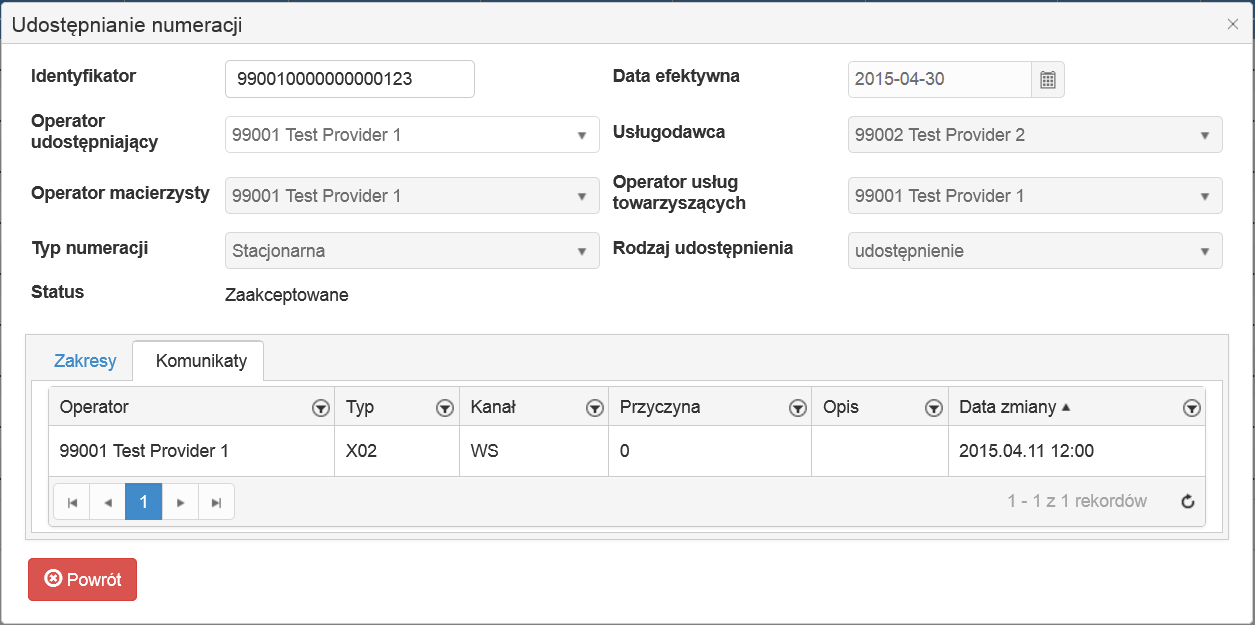 Rysunek 39: Udostępnianie numeracji – komunikaty w sprawiePotwierdzanie / odrzucanie zgłoszonej numeracjiZainteresowane strony udostępnienia (Przedsiębiorca Telekomunikacyjny, który udostępnia zakresy numeracji, Przedsiębiorca Telekomunikacyjny, który będzie użytkował wskazane zakresy numeracji, Operatora Usług Towarzyszących i Operatora Sieci) zobowiązani są do potwierdzenia / odrzucenia danych. Przekazane odpowiedzi System będzie przekazywał do pozostałych stron zaangażowanych w sprawę. Odrzucenie informacji przez jakąkolwiek stronę spowoduje zamknięcie sprawy.System PLI CBD oczekuje 2 tygodnie na potwierdzenie / odrzucenie danych. Po tym czasie System PLI CBD zamyka sprawę ze względu na brak odpowiedzi jednej ze stron uzgadniania poprzez wysłanie do wszystkich zainteresowanych (Przedsiębiorcy Telekomunikacyjnego, który udostępnia dane zakresy numeracji, Przedsiębiorcy Telekomunikacyjnego, który będzie użytkował dane zakresy numeracji, Operatora Usług Towarzyszących, Operatora Macierzystego) komunikatu X02 z odpowiednim kodem odrzucenia. Przesłanie odpowiedzi do zamkniętej sprawy będzie skutkowało negatywną odpowiedzią z Systemu PLI CBD wraz z przekazaniem odpowiedniego kodu odrzucenia. Aby potwierdzić zgłoszony zakres numeracji należy wyświetlić szczegóły zgłoszonego udostepnienia.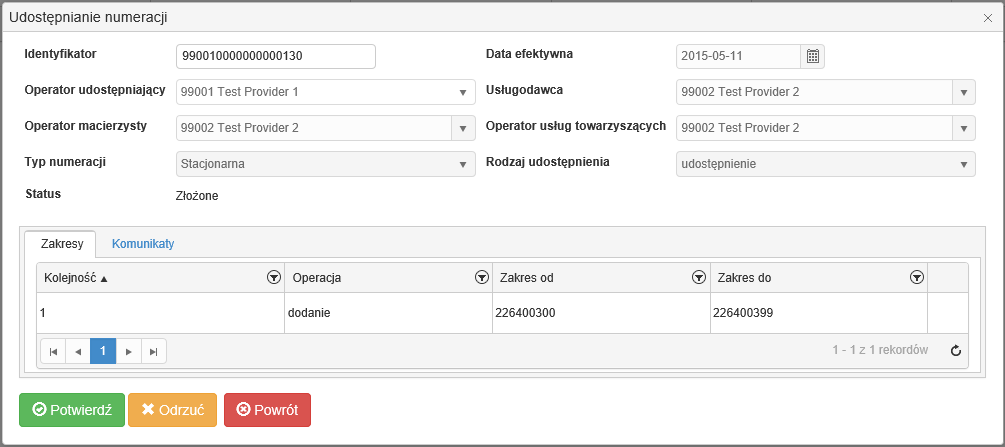 Rysunek 40 Potwierdzanie / odrzucanie zgłoszenia udostępnienia numeracjiKLKM na przycisku  spowoduje potwierdzenie zgłoszonej numeracji.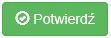 KLKM na przycisku  spowoduje odrzucenie zgłoszonej numeracji i zamkniecie sprawy.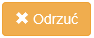 KLKM na przycisku  spowoduje zamkniecie okna szczegółów sprawy bez podejmowania żadnych działań.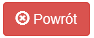 RaportyW ramach opcji „Raporty” Aplikacja udostępnia następujące funkcjonalności:Raporty z pobrań danych wsadowychStatystyka komunikatów NP.Raport o opóźnieniach komunikatów NP.Sprawdzenie stanu Sprawy NP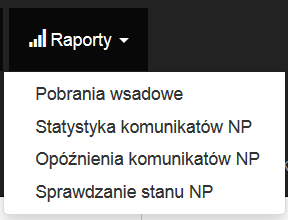 Raporty z danych wsadowychW ramach opcji „Pobrania wsadowe” Aplikacja udostępnia raport dotyczący danych wsadowych.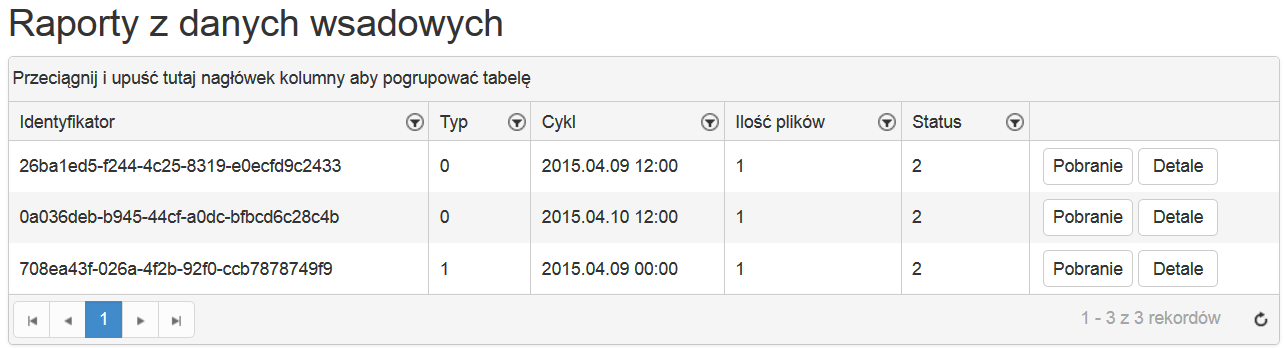 Rysunek 41: Raport o pobraniach danych wsadowychTyp pobrania danych oznacza:0 – pobranie przyrostowe (INCR)1 – pobranie całościowe (FULL)Dostępne statusy plików::0 - oczekuje na pobranie, 1 - w trakcie przetwarzania, 2 - przetworzony, 3 - problem z pobraniem pliku, 4 - pusty plik, 5 - zła schema, 6 - problem z rozpakowaniem ZIPDodatkowo istnieje możliwość:Eksportu ogólnego raportu z pobrania danych wsadowych – KLPM na przycisku  umożliwia pobranie raportu i jego zapisanie na dysku lokalnym (wyświetla się standardowe okno systemu Windows umożliwiające przeglądanie katalogów i wskazanie miejsca do zapisania pliku)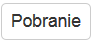 Eksportu detalicznego raportu z pobrania danych wsadowych – KLPM na przycisku  umożliwia pobranie detali raportu i jego zapisanie na dysku lokalnym (wyświetla się standardowe okno systemu Windows umożliwiające przeglądanie katalogów i wskazanie miejsca do zapisania pliku)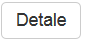 Raport ogólny opisuje proces pobrania danych wsadowych na poziomie pliku indeksującego (spisu plików do pobrania). W przypadku pobrania danych całościowych w tym raporcie znajdują się także wskazania których numerów wg PLI CBD zabrakło w danych całościowych.Raport szczegółowy opisuje proces pobrania danych wsadowych na poziomie poszczególnych plików z danymi. W przypadku pobrania danych całościowych w tym raporcie znajdują się także wskazania na numery, które zostały dodane do PLI CBD (nie zostały dostarczone wcześniej pobraniami inkrementalnymi).Pliki raportu kodowane są w formacie XML, następnie pakowane do formatu ZIP.Dla pobrań inkrementalnych pliki raportów maja następującą strukturę:Korzeniem pliku XML jest element <report>, polskie znaki kodowane są UTF-8W pliku może znajdować się dowolna liczba elementów <file> opisujących poszczególne plikiElement <file> ma następujące atrybuty:url – adres sieciowy, w którym spodziewano się zastać plikdirectory – katalog sieciowy, w którym spodziewano się zastać plikname – nazwa pobieranego plikumd5 – skrót MD5 pobranego pliku lub pusta wartość w przypadku niepowodzenia pobraniafilesize – długość pliku w bajtach lub zero w przypadku niepowodzenia pobraniadatacount – ilość węzłów danych lub zero w przypadku niepowodzenia walidacji XMLstatus – status pobrania i przetworzenia pliku kodowany w następujący sposób: 2 – plik pobrany prawidłowo, 3 – problem z dostępem do serwera FTPS (według adresu url), 4 – zerowa długość danych, 5 – schema XML pliku niepoprawna, 6 – błąd podczas rozpakowywania ZIPW przypadku raportu szczegółowego (dla plików z danymi o abonentach) pod tagiem <file> może znajdować się dowolna liczba tagów <item> opisujących problem z przetwarzaniem węzłów z danymi o poszczególnych abonentach. Element <item> ma następujące atrybuty:number – numer abonenta, którego dotyczy wpisstatus – status przetwarzania danych abonenta, w pliku pokazywane są jedynie dane o statusie „ERROR”code – kod nieprawidłowości wg tabeli „Kody nieprawidłowości danych” (na końcu podrozdziału)description – słowny opis przyczyny odrzucenia danychDla pobrań całościowych pliki raportów ogólnych mają następującą strukturę:Korzeniem pliku XML jest element <summary-full>, polskie znaki kodowane są UTF-8W pliku raportującym DIRLIST znajduje się jeden element <dirlist-full>Element <dirlist-full> ma następujące atrybuty:url – adres sieciowy, w którym spodziewano się zastać plikdirectory – katalog sieciowy, w którym spodziewano się zastać plikname – nazwa pobieranego plikumd5 – skrót MD5 pobranego pliku lub pusta wartość w przypadku niepowodzenia pobraniafilesize – długość pliku w bajtach lub zero w przypadku niepowodzenia pobraniadatacount – ilość węzłów danych lub zero w przypadku niepowodzenia walidacji XMLstatus – status pobrania i przetworzenia pliku kodowany w następujący sposób: 2 – plik pobrany prawidłowo, 3 – problem z dostępem do serwera FTPS (według adresu url), 4 – zerowa długość danych, 5 – schema XML pliku niepoprawna, 6 – błąd podczas rozpakowywania ZIPW pliku raportującym może znajdować się element <missing-full> wskazujący na dane, których operator nie przekazał w danych całościowych, a były przekazane wcześniej w danych przyrostowych.Element <missing-full> ma atrybut „count”, w którym podawana jest liczba danych o abonentach, których operator nie przekazał w danych całościowych, a były przekazane wcześniej w danych przyrostowych.Element <missing-full> może mieć do 100 elementów <item>, każdy z elementów <item> przedstawia listę, maksymalnie 1000 elementów, oddzieloną przecinkami numerów telefonów abonentów, których operator nie przekazał w danych całościowych, a były przekazane wcześniej w danych przyrostowych.Element <missing-full> może pokazać maksymalnie do 100 000 numerów telefonów abonentów, w których stwierdzono niezgodność danych. Atrybut count pokazuje jednak rzeczywistą liczbę tych niezgodności dla całego pobrania danych całościowych.Dla pobrań całościowych pliki raportów szczegółowych mają następującą strukturę:Korzeniem pliku XML jest element <report-full>, polskie znaki kodowane są UTF-8W pliku raportującym pobranie danych może znajdować się dowolna liczba elementów <file-full> opisujących poszczególne plikiElement <file-full> ma następujące atrybuty:url – adres sieciowy, w którym spodziewano się zastać plikdirectory – katalog sieciowy, w którym spodziewano się zastać plikname – nazwa pobieranego plikumd5 – skrót MD5 pobranego pliku lub pusta wartość w przypadku niepowodzenia pobraniafilesize – długość pliku w bajtach lub zero w przypadku niepowodzenia pobraniadatacount – ilość węzłów danych lub zero w przypadku niepowodzenia walidacji XMLstatus – status pobrania i przetworzenia pliku kodowany w następujący sposób: 2 – plik pobrany prawidłowo, 3 – problem z dostępem do serwera FTPS (według adresu url), 4 – zerowa długość danych, 5 – schema XML pliku niepoprawna, 6 – błąd podczas rozpakowywania ZIPW elemencie <file-full> mogą być zawarte elementy: <invalid-data> - lista danych abonenta (numerów telefonów), dla których dane obarczone były jakimkolwiek błędem wg tabeli „Kody nieprawidłowości danych”. Przy każdym numerze telefonu z listy, po dwukropku będzie znajdować się kod nieprawidłowości wg tabeli „Kody nieprawidłowości danych” (np. 48601352380:111311)<inserted-data> - lista danych abonenta (numerów telefonów), których dane nie były do tej pory w PLI CBD. Dane te zostały dopisane do PLI CBD.Każdy z wyżej wymienionych tagów ma atrybut „count” podający liczbę wskazywanych numerów telefonów.Kody nieprawidłowości danych:Wynikowy kod nieprawidłowości danych jest sumą kodów cząstkowych, np. kod 111311 oznacza:dane sformatowane XML niezgodne ze schemąpróba wykonania operacji modyfikacji danych, których wcześniej nie było w PLI CBDsekcja <caller_location>: nierozpoznany identyfikator TERYT gminysekcja <caller_location>: nierozpoznany identyfikator TERYT miejscowościStatystyka komunikatów NPW ramach opcji „Statystyka komunikatów NP” Aplikacja udostępnia statystykę dotyczącą komunikatów związanych z procesem przenoszenia numerów w przedziale czasu w podziale na:Rodzaj przeniesieniaPrzychodzące komunikaty poprawne i błędneWychodzące komunikaty poprawne i błędneOkreślone są następujące przedziały czasu dla statystyki:00 – 0606 – 1212 – 1818 – 24 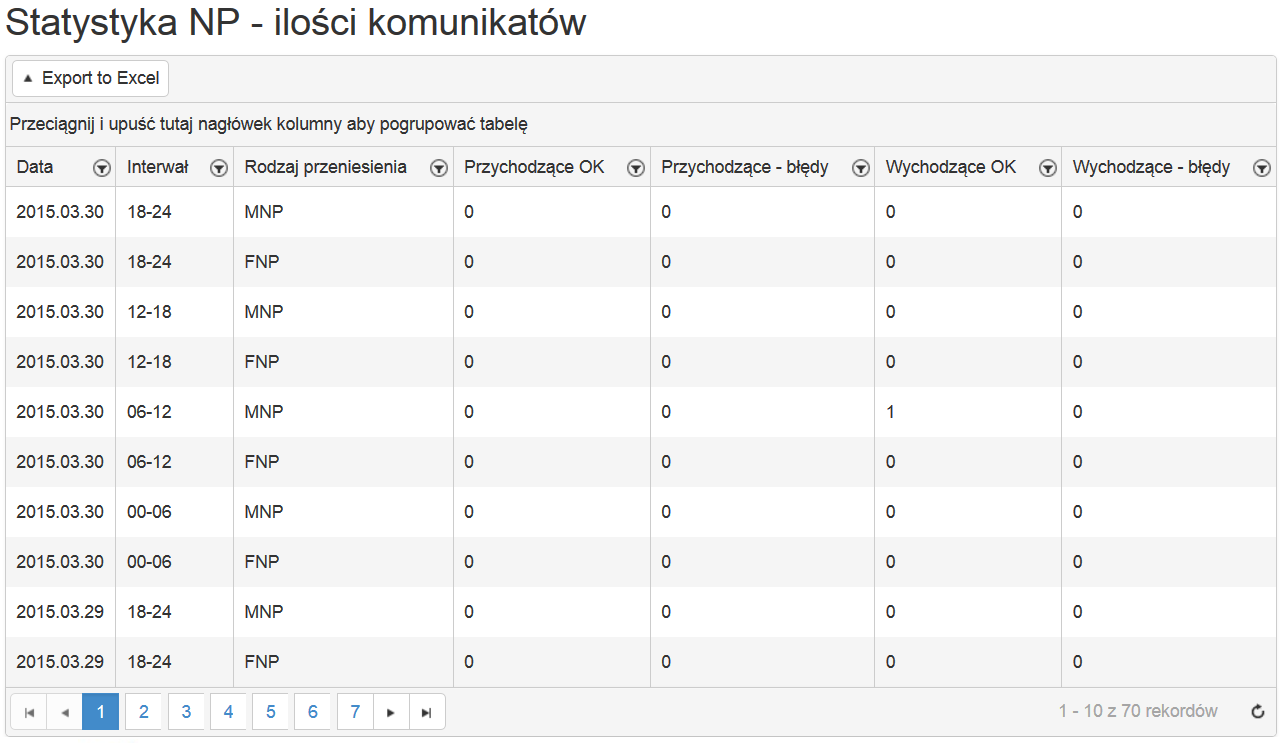 Rysunek 42: Statystyka NPPonadto istnieje możliwość eksportu danych poprzez KLPM na przycisku  (wyświetla się standardowe okno systemu Windows umożliwiające przeglądanie katalogów i wskazanie miejsca do zapisania pliku). 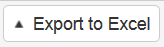 Raport o opóźnieniach komunikatów NPW ramach opcji „Opóźnienia komunikatów NP” Aplikacja udostępnia statystykę dotyczącą opóźnień w komunikatach związanych z procesem przenoszenia numerów: dla danej daty i rodzaju przeniesienia ile było wszystkich komunikatów a ile opóźnionych. 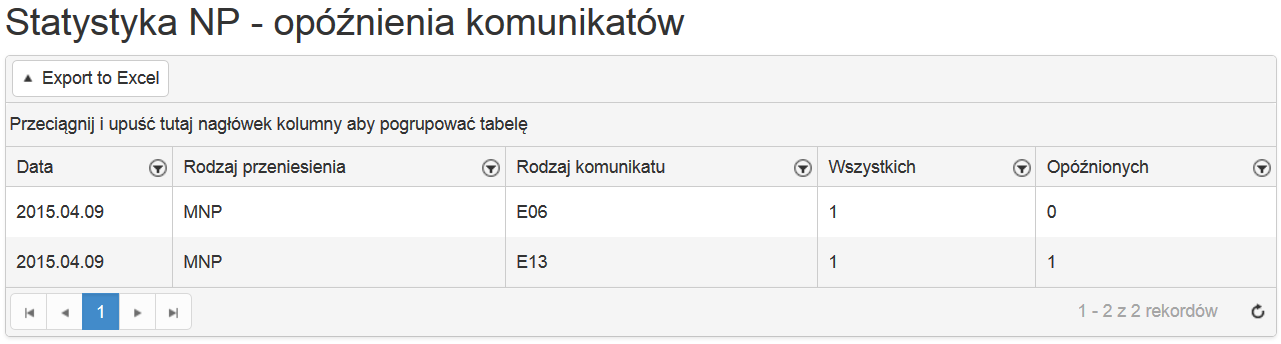 Rysunek 43: Opóźnienia NPSprawdzenie stanu Sprawy NPW ramach opcji „Sprawdzenie stanu NP” Aplikacja umożliwia zweryfikowanie na podstawie wprowadzonego przez użytkownika identyfikatora sprawy (case-id) status sprawy w bazie Systemu PLI CBD. 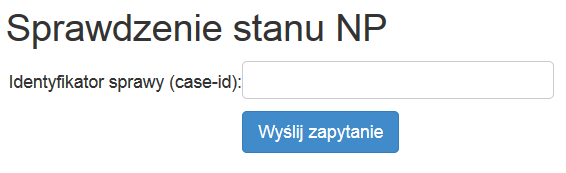 Rysunek 44: Sprawdzenie stanu Sprawy NPPo wprowadzeniu identyfikatora sprawy (case-id) użytkownik KLPM na przycisku  .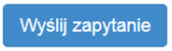 W odpowiedzi Aplikacja wyświetli szczegóły sprawy NP oraz zawartość komunikatów związanych z daną sprawą przeniesienia numeru. W szczegółach komunikatów prezentowana jest zarówno treść komunikatu jak i informacje o samym komunikacie. Pole status kodowane jest zgodnie z wartościami: 0 – Komunikat otrzymany,1 – Komunikat oznaczony do wysłania,2 – Komunikat dodany do paczki NP przeznaczonej do wysyłki.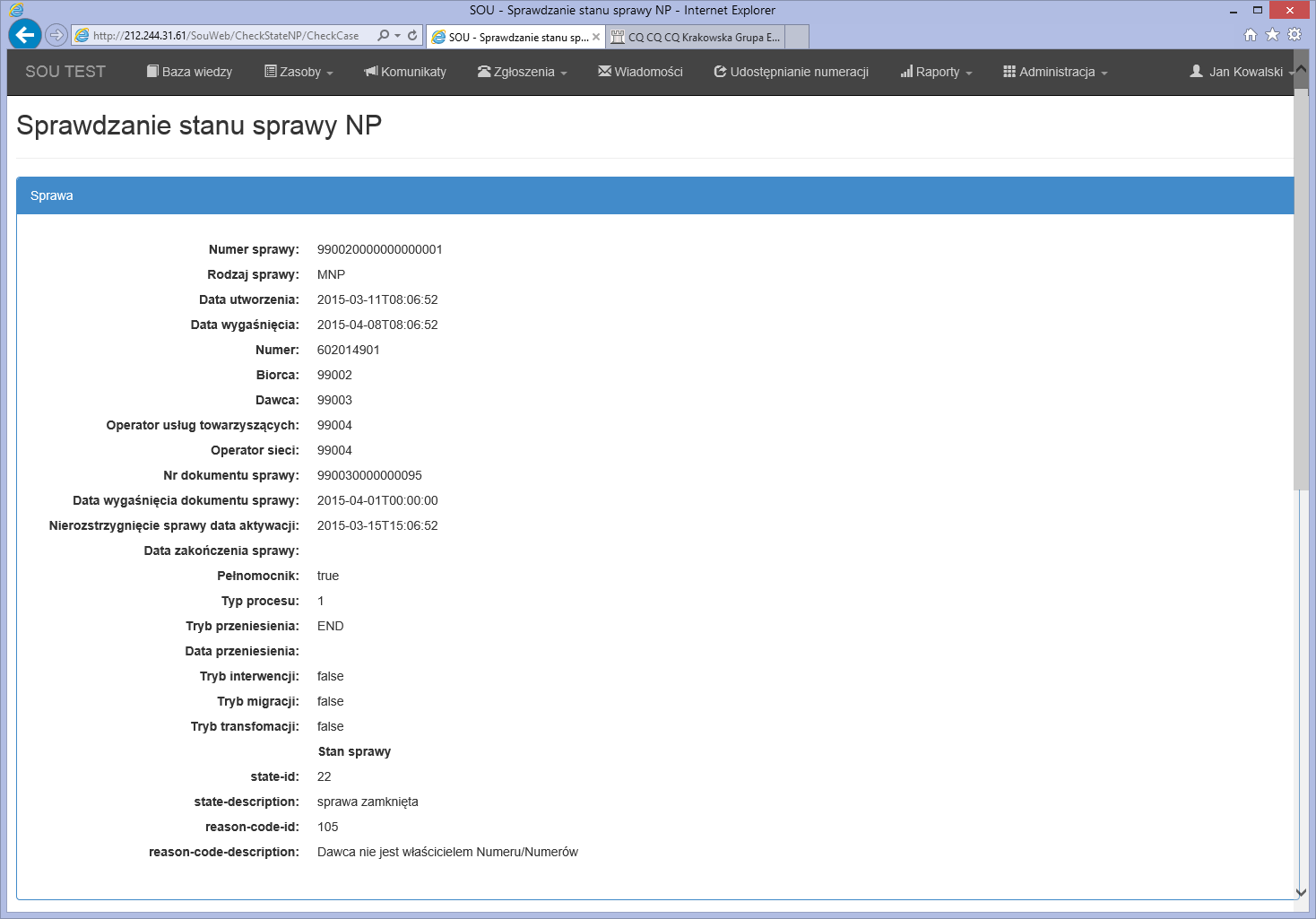 Rysunek 45: Szczegóły Sprawy NP – część 1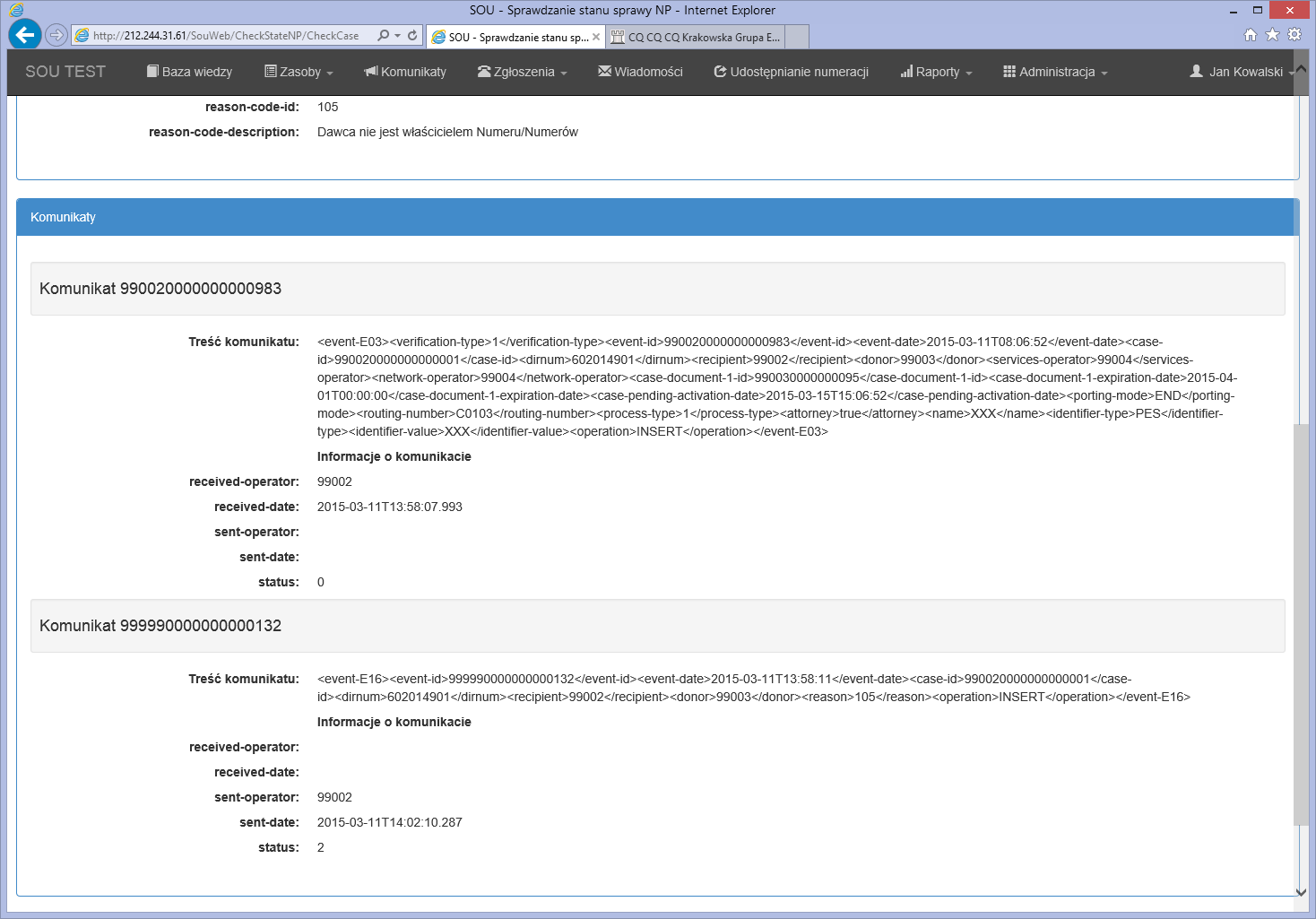 Rysunek 46: Szczegóły Sprawy NP – część 2AdministracjaW ramach opcji „Administracja” Aplikacja udostępnia następujące funkcjonalności:Zarządzanie użytkownikamiZarządzanie ustawieniamiZarządzanie lista kontaktówZestawienie prób logowania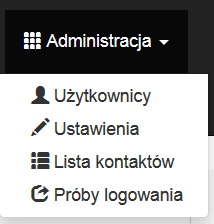 Zarządzanie użytkownikamiW ramach opcji „Użytkownicy” Aplikacja umożliwia zarządzanie użytkownikami danego Przedsiębiorcy Telekomunikacyjnego / Służby Alarmowej. 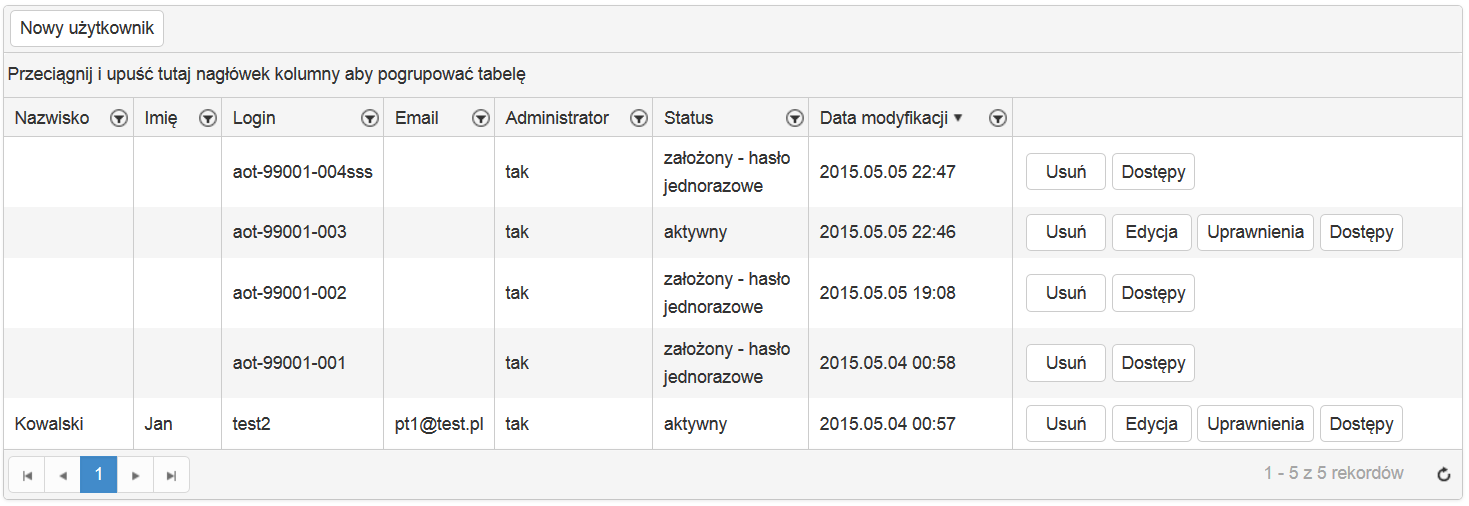 Rysunek 47: Lista użytkownikówW ramach zarządzania listą użytkowników dostępne są następujące funkcjonalności:Dodanie nowego użytkownikaEdycja danych istniejącego użytkownikaUsunięcie istniejącego użytkownikaZarządzanie uprawnieniami danego użytkownikaZarządzanie dostępami danego użytkownika Dodanie nowego użytkownikaDodanie nowego użytkownika realizowane jest poprzez KLPM na przycisku .  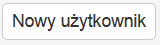  W trakcie tworzenia nowego użytkownika zewnętrznego login i hasło jednorazowe, które będzie musiało być zmienione podczas pierwszego logowania użytkownika do Systemu Obsługi Użytkowników, są tworzone automatycznie przez Aplikację (przy czym istnieje możliwość zmiany i loginu i hasła). Użytkownik może zaznaczyć czy tworzony użytkownik zewnętrznych będzie administratorem. 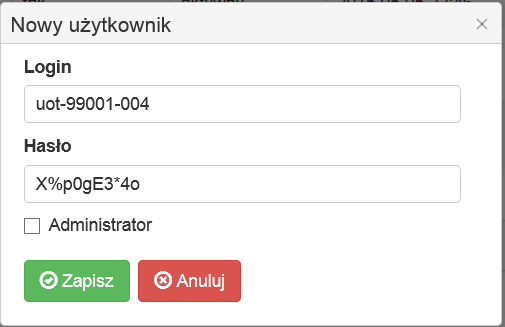 Rysunek 48: Dodanie nowego użytkownikaZapisanie danych realizowane jest po KLPM na przycisku . Aplikacja nadaje nowemu użytkownikowi status „założony – hasło jednorazowe”.Administrator lokalny nowemu użytkownikowi przekazuje login, jednorazowe hasło oraz certyfikat kliencki niezbędny do połączenia się z poziomu przeglądarki internetowej do Systemu Obsługi Użytkowników.Edycja danych istniejącego użytkownikaW celu edycji danych użytkownika zewnętrznego należy KLPM na przycisku .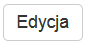 W ramach edycji danych możliwa jest zmiana następujących danych:Imię i nazwiskoAdres e-mailStatusOkreślenie czy użytkownik jest administratorem lokalnym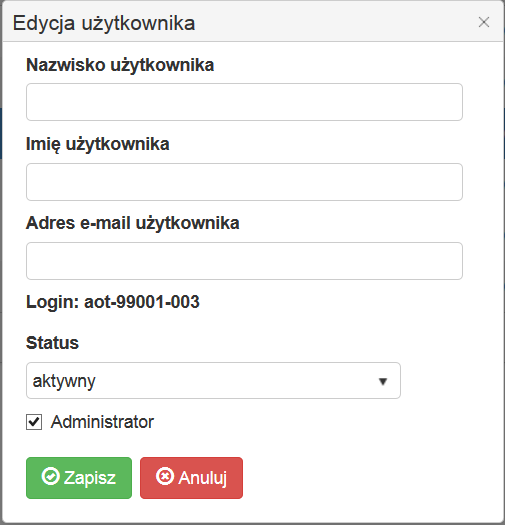 Rysunek 49: Edycja danych użytkownikaZapisanie danych realizowane jest po KLPM na przycisku .Usunięcie istniejącego użytkownika W celu usunięcia użytkownika zewnętrznego należy KLPM na przycisku  (po potwierdzeniu dane są usuwane). 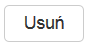 Zarządzanie uprawnieniami danego użytkownikaW celu zarządzania uprawnieniami użytkownika należy KLPM na przycisku . 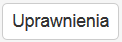 Dla przedsiębiorców telekomunikacyjnych lista uprawnień obejmuje:Zgłaszanie incydentów w kategorii (menu Zgłoszenia),Publikowanie informacji o awarii (menu Komunikaty),Przeglądanie baz numeracyjnych (menu Zasoby, opcja Numeracja),Pobieranie listy PT i RN (menu Zasoby, opcja Przedsiębiorcy Telekomunikacyjny oraz Numery rutingowe),Raporty statystyczne NP (menu Raporty, opcja Statystyka komunikatów NP oraz Opóźnienia komunikatów NP),Raporty z pobrań wsadowych (menu Raporty, opcja Pobrania wsadowe),Zamówienie E24/X25 (menu Zasoby, opcja Zamawianie E24/X25),Uzgadnianie numeracji udostępnianej (menu Udostępnianie numeracji),Konwersacje - wiadomości (menu Wiadomości),Stan sprawy NP (menu Raporty, opcja Sprawdzanie stanu NP).Dla Służb Alarmowych lista uprawnień obejmuje:Zgłaszanie incydentów w kategorii (menu Zgłoszenia),Publikowanie informacji o awarii (menu Komunikaty).Zmiana uprawnienia realizowana jest poprzez:KLPM na przycisku  w celu aktywacji uprawnienia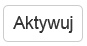 KLPM na przycisku  w celu zablokowania uprawnienia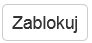 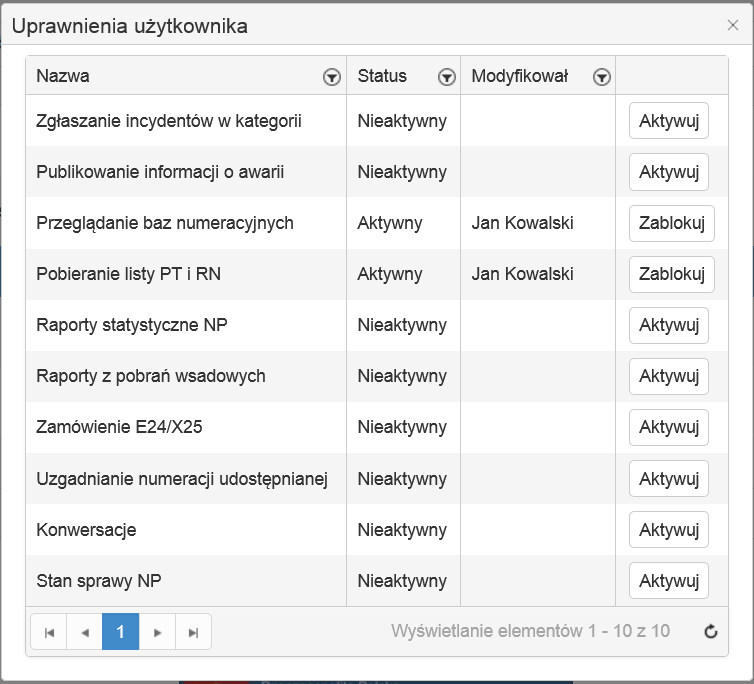 Rysunek 50: Uprawnienia użytkownikaZarządzanie dostępami danego użytkownika W celu zarządzania dostępami (kategoriami zgłoszeń) użytkownika należy KLPM na przycisku . 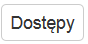 Zmiana uprawnienia realizowana jest poprzez:KLPM na przycisku  w celu udzielenie dostępuKLPM na przycisku  w celu zablokowania dostępu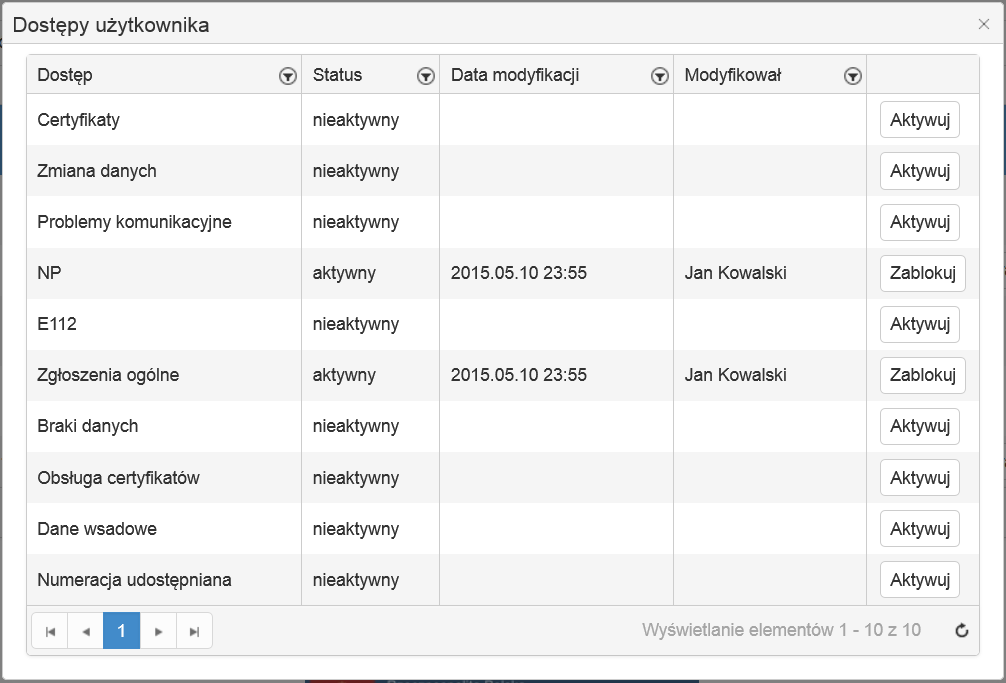 Rysunek 51: Dostępy użytkownikaZarządzanie ustawieniamiW ramach opcji „Ustawienia” Aplikacja umożliwia określenie sposobu przekazywania i potwierdzania danych o numeracji udostępnianej. Możliwe są dwa sposoby:Poprzez SOUPoprzez webserwis (komunikaty X01/X02)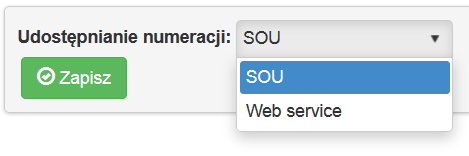 Rysunek 52: Ustawienia sposobu procesowania spraw udostępniania numeracjiZapisanie danych realizowane jest po KLPM na przycisku . Zarządzanie lista kontaktówW ramach opcji „Lista kontaktów” Aplikacja umożliwia zarządzanie lista kontaktów danego Przedsiębiorcy Telekomunikacyjnego / Służby Alarmowej. 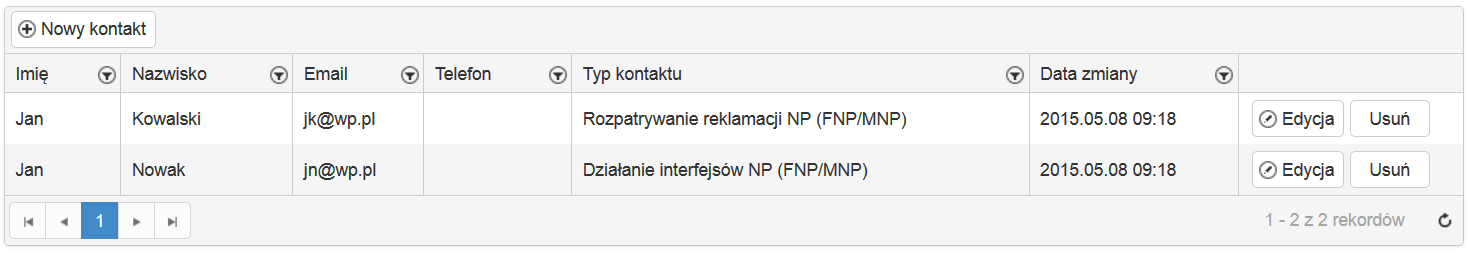 Rysunek 53: Lista kontaktówW ramach zarządzania listą kontaktów dostępne są następujące funkcjonalności:Dodanie nowego kontaktuEdycja istniejącego kontaktuUsunięcie istniejącego kontaktuDodanie nowego kontaktuDodanie nowego kontaktu realizowane jest poprzez KLPM na przycisku  i wprowadzeniu danych: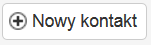 Imię i nazwiskoE-mailTelefonoraz określeniu typu kontaktuW zakresie typu kontakty możliwe są następujące opcje:Rozpatrywanie reklamacji NP (FNP/MNP)Działanie interfejsów NP (FNP/MNP)Numeracja udostępniana (FNP/MNP)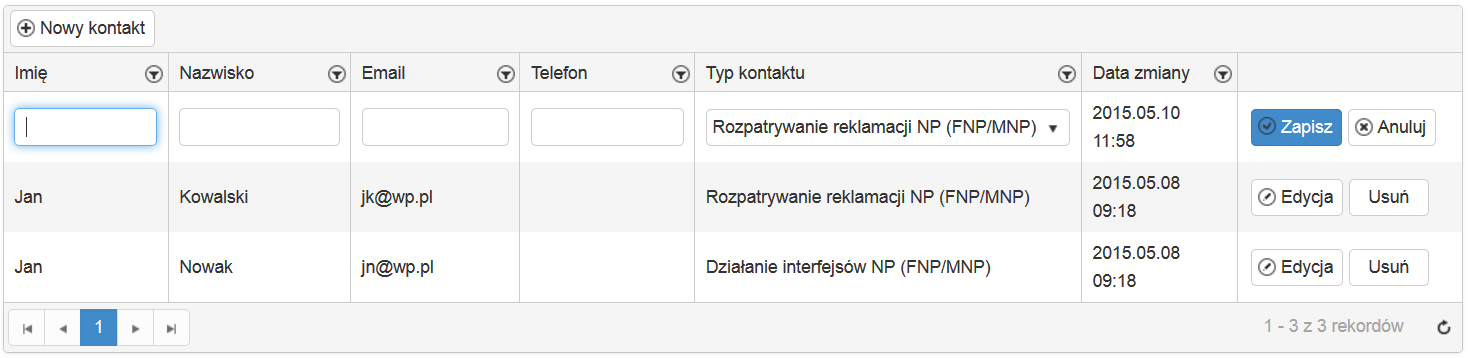 Rysunek 54: Lista kontaktów – dodanie nowego kontaktuZapisanie danych realizowane jest po KLPM na przycisku . 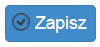 Edycja istniejącego kontaktuW przypadku KLPM na przycisku  możliwa jest edycja danych kontaktu.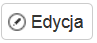 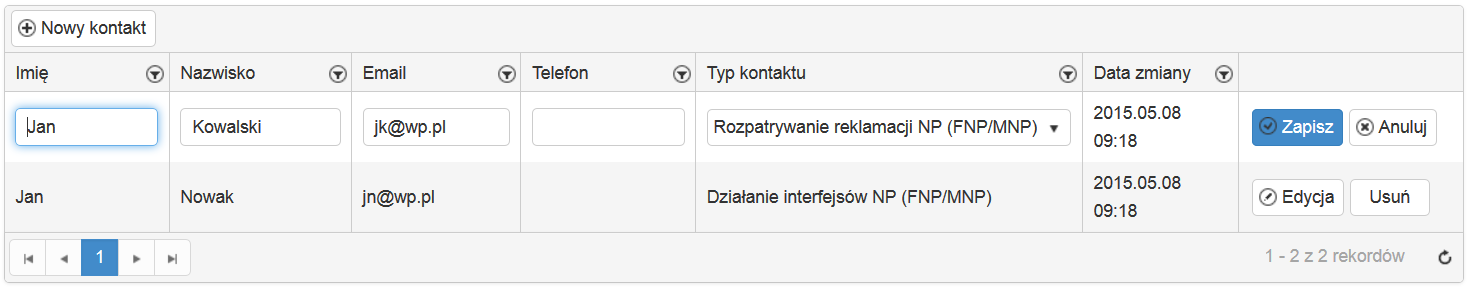 Rysunek 55: Lista kontaktów – edycja kontaktuZapisanie danych realizowane jest po KLPM na przycisku . Usunięcie istniejącego kontaktuUsunięcie kontaktu realizowane jest poprzez KLPM na przycisku  (po potwierdzeniu dane są usuwane).Zestawienie prób logowaniaW ramach opcji „Próby logowania” Aplikacja umożliwia wyświetlenie zestawienia prób logowania do Aplikacji użytkowników danego Przedsiębiorcy Telekomunikacyjnego / Służby Alarmowej (data i godzina, IP, login, użytkownik, status).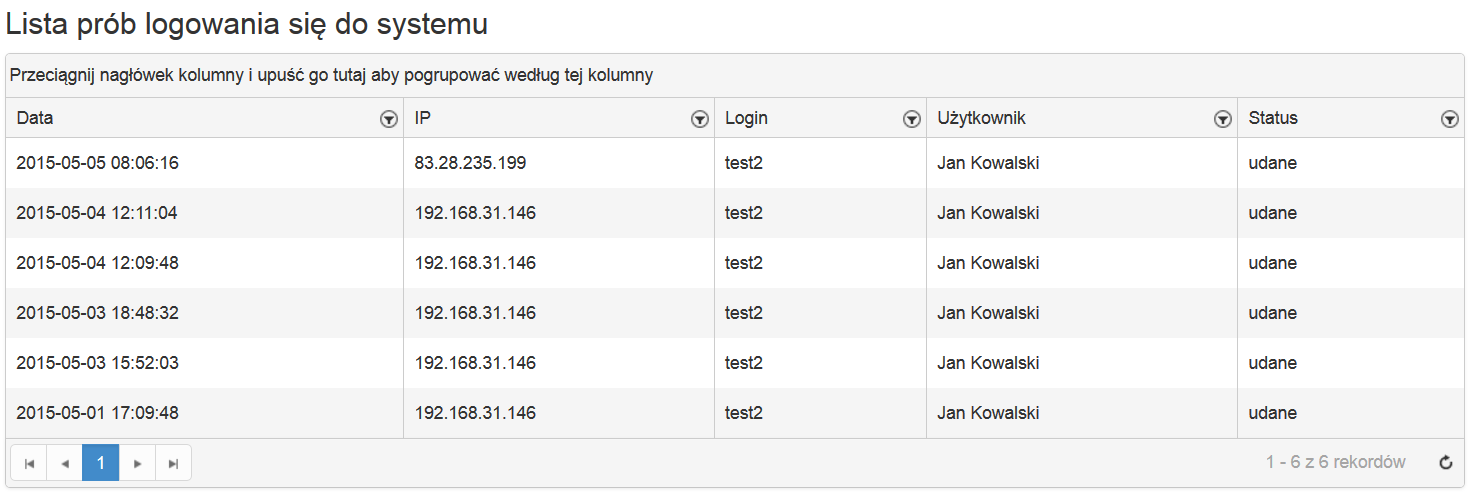 Rysunek 56: Zestawienie prób logowaniaRejestr zmian w dokumencieElementOpisElement interfejsu użytkownika umożliwiający zapisanie wprowadzonych danych / zmian w bazie danych.Element interfejsu użytkownika umożliwiający edycję danych.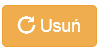 Element interfejsu użytkownika umożliwiający usunięcie danych. 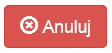 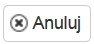 Element interfejsu użytkownika umożliwiający rezygnacje z zapisania wprowadzonych danych.  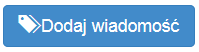 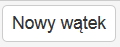 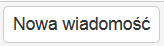 Element interfejsu użytkownika umożliwiający dodanie nowego rekordu danych. ElementOpis 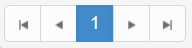 Element interfejsu użytkownika umożliwiający nawigowanie pomiędzy stronami zestawienie:Przejście do pierwszej strony zestawieniaPrzejście do poprzedniej strony zestawieniaNumer strony zestawieniaPrzejście do kolejnej strony zestawieniaPrzejście do ostatniej strony zestawienia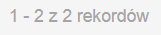 Element interfejsu użytkownika informujący jaki zestaw rekordów jest wyświetlany w ramach strony zestawienia.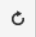 Element interfejsu użytkownika umożliwiający odświeżenie wyświetlanych na zestawieniu danych. 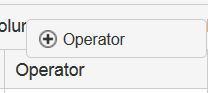 Chwycenie, przytrzymanie o przeciągnięcie w górę wybranej kolumny zestawienia umożliwia grupowanie danych względem wybranej kolumny.Możliwe jest grupowanie względem kilku kolumn. 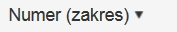 Kliknięcie na wybranej kolumnie powoduje posortowanie zestawienia  względem wybranej kolumny. 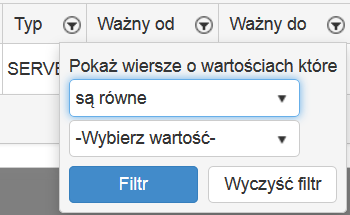 Kliknięcie na elemencie  na kolumnie zawierającej wartości tekstowe umożliwia filtrowanie danych w zestawieniu. Istnieje możliwość wyświetlenia wierszy, które „są równe” lub „są inne niż” wybrana wartość.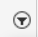 Kliknięcie na elemencie  na kolumnie zawierającej daty umożliwia filtrowanie danych w zestawieniu. Istnieje możliwość wyświetlenia wierszy, które spełniają wprowadzony warunek dla wybranej wartości.ElementOpis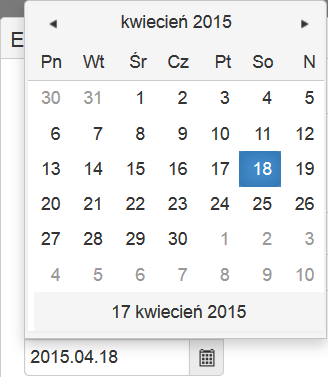 Element interfejsu użytkownika umożliwiający wprowadzenie lub wybranie daty.Wybór daty z rozwijanego kalendarza odbywa się poprzez KLPM na ikonie kalendarza i wskazanie żądanej daty.Możliwe jest ręczne wprowadzenie żądanej daty w formacie RRRR.MM.DD.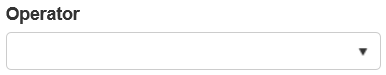 Element interfejsu użytkownika umożliwiający wybranie jednej pozycji z dostępnej listy.Rozwinięcie listy odbywa się poprzez KLPM na „trójkącie”.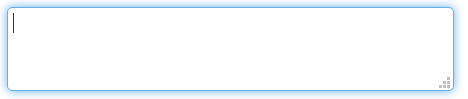 Element interfejsu użytkownika umożliwiający wprowadzenie dowolnego tekstu.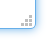 Element interfejsu użytkownika umożliwiający zmianę wymiarów pola do wprowadzania tekstu.KodZnaczenieOdrzucenie danych1błędny numer telefonu (brak CC) lub brak tagu <caller_location>TAK2przekroczony rozmiar danychTAK3numer nie przynależy do Przedsiębiorcy Telekomunikacyjnego (kod występuje przy włączonej walidacji przynależności numeru do PT)TAK11dane sformatowane XML niezgodne ze schemąTAK (tylko część sformatowana)12  niezgodne numery katalogowe w danych sformatowanychTAK (tylko część sformatowana)13  niezgodne wartości słownikowe w danych sformatowanychTAK (tylko część sformatowana)1100próba wykonania operacji dodania danych, które już są w PLI CBD bo zostały wcześniej dodane przez operatora dokonującego obecnie operacji INSNIE1200próba wykonania operacji dodania danych, które były w PLI CBD ale zostały przesłane przez innego operatora niż tego, który obecnie wykonuje operację ich dodania (kod występuje przy wyłączonej walidacji przynależności numeru do PT)NIE1300próba wykonania operacji modyfikacji danych, których wcześniej nie było w PLI CBDNIE1400próba wykonania operacji modyfikacji danych, które były w PLI CBD ale nie zostały przesłane przez operatora, który obecnie wykonuje operacje ich modyfikacji (kod występuje przy wyłączonej walidacji przynależności numeru do PT)NIE1500próba wykonania operacji kasowania danych, których nie było w PLI CBDNIE1600próba wykonania operacji kasowania danych, które były w PLI CBD ale nie zostały przesłane przez operatora, który obecnie wykonuje operacje kasowania (kod występuje przy wyłączonej walidacji przynależności numeru do PT)NIE10000sekcja <caller_location>: nierozpoznany identyfikator TERYT gminyNIE100000sekcja <caller_location>: nierozpoznany identyfikator TERYT miejscowościNIE1000000sekcja <caller_location>: nierozpoznany identyfikator TERYT ulicyNIEDataOpis zmianyUwagi2015-10-19Uaktualnienie do wersji 2.0.0.8 Aplikacji2015-10-26Uzupełnienie informacji na temat przeglądania i eksportu listy PT2015-10-30Dodanie informacji o mechanizmie blokowania równoczesnej edycji wprowadzonym w wersji 2.0.0.9. Uzupełnienie opisu o formacie raportu z pobrania danych wsadowych.2015-11-16Uzupełnienie opisu o mechanizmie blokowania równoczesnej edycji, uporządkowanie rozdziału „Komunikaty” oraz dopisanie informacji o możliwych zakresach numeracji do udostepnień. Aplikacja w wersji 2.0.9.12015-11-30Uzupełnienie opisu kodu odrzucenia danych wsadowych „1” o brak tagu <caller_location>. Uzupełnienie opisu o zasadach zgłaszania i potwierdzania numeracji udostępnianej oraz dodanie podrozdziału opisującego sposób potwierdzeń / odrzuceń zgłoszonej numeracji.2015-12-17Uzupełnienie kryteriów zmiany hasła użytkownikaPodano zasady korzystania z Wiadomości i Zgłoszeń2016-01-21Naniesienie zmian zredagowanych przez Pracowników PLI CBD